UMOWA NR [_____] /2019 NA WYKONAWSTWO INWESTYCJI PN.:„MODERNIZACJA BRUDOWNIKÓW W SZPITALU REHABILITACYJNYM SZPITALA WOJEWÓDZKIEGO W POZNANIU” 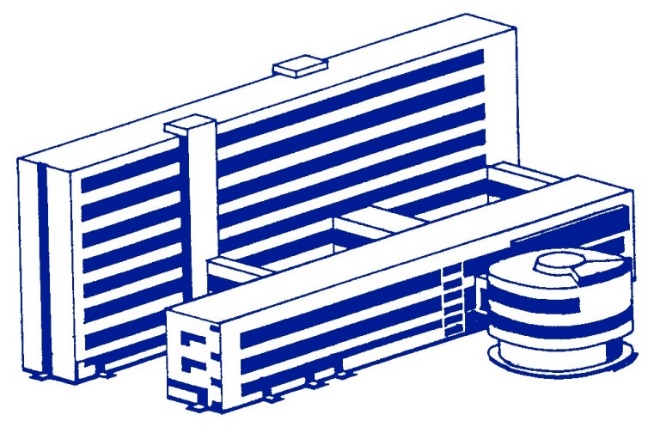 Poznań, dnia [_____] 2019 rokuUMOWA NR [_____]/2019 O WYKONAWSTWO INWESTYCJIREALIZOWANEJ POD NAZWĄ: „MODERNIZACJA BRUDOWNIKÓW W SZPITALU REHABILITACYJNYM SZPITALA WOJEWÓDZKIEGO W POZNANIU”Zawarta w Poznaniu w dniu [_____] 2019 r. pomiędzy:Szpitalem Wojewódzkim w Poznaniu z siedzibą przy ul. Juraszów 7-19, 60-479 Poznań, wpisanym do rejestru stowarzyszeń, innych organizacji społecznych i zawodowych, fundacji oraz samodzielnych zakładów opieki zdrowotnej Krajowego Rejestru Sądowego prowadzonego przez Sąd Rejonowy Poznań – Nowe Miasto i Wilda w Poznaniu VIII Wydział Gospodarczy Krajowego Rejestru Sądowego pod numerem KRS 0000002653, posiadającym numer NIP 781-16-18-944 oraz numer REGON 000292209, reprezentowanym przez: [_____]-[_____]zwanym dalej "Zamawiającym", a[_____] z siedzibą w [_____], ul. [_____],[_____], wpisaną do rejestru przedsiębiorców Krajowego Rejestru Sądowego prowadzonego przez [_____] Krajowego Rejestru Sądowego pod numerem KRS [_____], reprezentowaną przez [_____]-[_____][_____] z siedzibą w [_____], ul. [_____],[_____][_____], wpisaną do rejestru przedsiębiorców Krajowego Rejestru Sądowego prowadzonego przez[_____] Krajowego Rejestru Sądowego pod numerem KRS [_____], reprezentowaną przez [_____] zwanym dalej "Wykonawcą",przy czym Zamawiający i Wykonawca dalej łącznie są zwani „Stronami" a każdy z osobna „Stroną".PREAMBUŁAZważywszy, że:Dokonano wyboru przez Zamawiającego oferty Wykonawcy w trybie przetargu nieograniczonego nr [____]/[____]/2019 z dnia [____] 2019r. na podstawie ustawy z dnia 29 stycznia 2004 r. - Prawo zamówień publicznych (t.j. Dz. U. z 2019 r. poz. 1843),Wykonawca oświadcza, iż jest przedsiębiorstwem budowlanym specjalizującym się w realizacji inwestycji budowlanych o charakterze odpowiadającym przedmiotowi niniejszej umowy. Wykonawca gwarantuje wysoką jakość wykonywanych przez siebie robót budowlanych.Celem umowy jest kompleksowe wykonanie wskazanego w treści niniejszej umowy zadania inwestycyjnego pod nazwą: „MODERNIZACJA BRUDOWNIKÓW W SZPITALU REHABILITACYJNYM SZPITALA WOJEWÓDZKIEGO W POZNANIU”, przez Wykonawcę na rzecz Zamawiającego w zakresie i czasie określonym w umowieStrony zawierają umowę (zwaną dalej „Umową”) o następującej treści:§1[Definicje] „Dokumentacja Inwestycji" - oznacza kompletną dokumentację dotyczącą Inwestycji, co w szczególności dotyczy protokołów Odbiorów, w miarę potrzeby rysunki i opisy służące realizacji Inwestycji, operaty i inwentaryzacje itp. „Dokumentacja Projektowa" - oznacza komplet kompleksowych opracowań projektowych, niezbędnych dla prawidłowego wykonania Inwestycji, wykonanych przez osoby posiadające stosowne uprawnienia budowlane i będące członkami właściwych izb samorządu zawodowego, wraz z wymaganymi uzgodnieniami i decyzjami administracyjnymi.„Dokumentacja Powykonawcza" - oznacza w szczególności Dokumentację Inwestycji z naniesionymi zmianami dokonanymi w toku wykonywania robót pomiarami powykonawczymi (inwentaryzacja powykonawcza) - zgodnie z ustawą Prawo budowlane, a także instrukcje obsługi i eksploatacji instalacji i urządzeń związanych z Inwestycji, dokumenty materiałowe, tj. deklaracje zgodności, certyfikaty, atesty, instrukcje wbudowania, karty materiałowe, itp., listy urządzeń wymagających zawarcia przez Zamawiającego umów serwisowych dla zachowania gwarancji. „Dzień" - oznacza dzień kalendarzowy.  „Harmonogram” - uzgodniony pomiędzy Stronami i zatwierdzony przez Nadzór i Zamawiającego na etapie przed podpisaniem Umowy harmonogram określający szczegółowe etapy realizacji Inwestycji, zaawansowanie rzeczowe i terminowe poszczególnych elementów Robót wraz z przynależną im wartością (plan płatności) - stanowiący załącznik nr 3 do Umowy. „Inwestycja" - zadanie inwestycyjne pn. „MODERNIZACJA BRUDOWNIKÓW W SZPITALU REHABILITACYJNYM SZPITALA WOJEWÓDZKIEGO W POZNANIU” w ramach Robót według wymogów Zamawiającego opisanych w Specyfikacji Istotnych Warunków Zamówienia i jego załącznikach. Ilekroć w Umowie posłużono się pojęciami Inwestycja lub Zadanie Inwestycyjne tymi należy rozumieć, iż są one tożsame.„Kwota Wynagrodzenia” - wskazane w Umowie maksymalne wynagrodzenie brutto Wykonawcy podane 
z uwzględnieniem podatków, opłat i innych obciążeń publicznoprawnych, zawarte w ofercie Wykonawcy za wykonanie przedmiotu Umowy. Wynagrodzenie Wykonawcy ma charakter ryczałtowy, może jednak ulec umniejszeniu w przypadkach przewidzianych Umową. „Nadzór" - wyznaczona przez Zamawiającego jednostka do nadzorowania, rozliczeń, koordynacji i zarządzania Inwestycją. Funkcja Nadzoru obejmuje również występujące w ustawie prawo budowlane funkcje „inspektora nadzoru inwestorskiego" oraz „koordynatora czynności inspektorów nadzoru inwestorskiego". Umowa dopuszcza zamienne stosowanie pojęć Nadzór i Inżynier Kontraktu. „Obiekt” – budynek Szpitala Wojewódzkiego w Poznaniu, w którym realizowana jest Inwestycja.„Odbiór końcowy” - protokolarny odbiór prawidłowo wykonanej całości Inwestycji na podstawie wykonanej i uprzednio przekazanej Zamawiającemu Dokumentacji powykonawczej oraz po uzyskaniu wszelkich pozwoleń i decyzji niezbędnych do zgodnego z obowiązującymi przepisami użytkowania Inwestycji .„Odbiór pogwarancyjny” - protokolarny odbiór potwierdzający zakończenie okresu gwarancji i rękojmi, potwierdzający skuteczne usunięcie Wad i Usterek stwierdzonych w okresie gwarancji i rękojmi.  „Odbiór robót zanikających” - protokolarny odbiór prawidłowo wykonanych części robót budowlanych zanikających/ulegających zakryciu.„Odbiór”, „Odbiór częściowy” – protokolarny odbiór wyszczególnionego w Harmonogramie, prawidłowo i bez wad wykonanego elementu Robót. „Oferta” – oferta złożona przez Wykonawcę w ramach postępowania przetargowego o udzielenie zamówienia publicznego, w wyniku którego zawarta została niniejsza Umowa.„Podwykonawca" lub „Dalszy Podwykonawca” - osoba fizyczna, prawna lub jednostka organizacyjna nieposiadająca osobowości prawnej, posiadająca zdolność prawną, która zawarła z Wykonawcą, Podwykonawcą lub dalszym Podwykonawcą zaakceptowaną przez Zamawiającego umowę o podwykonawstwo na wykonanie części robót budowlanych służących realizacji przez Wykonawcę przedmiotu Umowy albo zawarła z Wykonawcą przedłożoną Zamawiającemu umowę o podwykonawstwo, której przedmiotem są dostawy lub usługi, stanowiące część zamówienia.  „PZP” - ustawa z dnia 29 stycznia 2004r. Prawo zamówień publicznych (t.j. Dz. U. z 2019 r. poz. 1843). „Roboty" - ogół prac budowlanych, instalacyjnych, a także dostawa usług, materiałów, urządzeń dotyczących przedmiotu Umowy, wraz z ewentualnymi pracami przygotowawczymi i uzupełniającymi oraz pracami, których konieczność wykonania wynika z oględzin placu budowy i Dokumentacji projektowej. – ilekroć w Umowie posłużono się pojęciami "Roboty”, „Prace”, „Roboty Budowlane”, należy rozumieć, iż są one tożsame.  „SIWZ” – specyfikacja istotnych warunków zamówienia dla postępowania przetargowego o udzielenie zamówienia publicznego, w wyniku którego zawarta została niniejsza Umowa.„Teren Budowy” - przestrzeń, w której na potrzeby realizacji Inwestycji prowadzone będą Roboty lub Roboty podobne, dodatkowe, uzupełniające oraz zamienne wraz z powierzchnią zajmowaną przez zaplecze budowy."Termin zakończenia Inwestycji" - termin, w którym Wykonawca wykona przedmiot Umowy wraz z wszystkimi innymi świadczeniami, z wyłączeniem okresu rękojmi za wady i gwarancji jakości, do których wykonania był zobowiązany na podstawie Umowy, potwierdzony podpisanym przez Strony Protokołem odbioru końcowego.„Usterka” - drobne Roboty wykonane niezgodnie ze sztuką budowlaną, normami, warunkami ich wykonania, itp. lub niezgodnie z Dokumentacją projektową, która to niezgodność może zostać obiektywnie, zgodnie z zasadami sztuki budowlanej, usunięta bez szkody dla możliwości dokonania Odbioru lub Odbioru Końcowego przedmiotu Umowy z wynikiem pozytywnym.„Wada” – jawne lub ukryte właściwości tkwiące w stanowiących przedmiot Umowy Robotach powstałych w związku z nienależytym wykonaniem przedmiotu Umowy lub w jakimkolwiek ich elemencie, powodujące niemożność używania lub korzystania z przedmiotu Umowy zgodnie z przeznaczeniem, zmniejszenie wartości przedmiotu Umowy, obniżenie stopnia użyteczności przedmiotu Umowy, obniżenie jakości lub inne uszkodzenia w przedmiocie Umowy. Inne niż określone w zdaniu poprzedzającym niespełnianie przez przedmiot Umowy wymogów określonych w Umowie, załącznikach do Umowy, przepisach lub normach. Za wadę uznaje się również sytuację, w której przedmiot Umowy nie stanowi własności Wykonawcy albo jeżeli jest obciążony prawem osoby trzeciej. „Zabezpieczenie Należytego Wykonania Umowy” – zabezpieczenie w rozumieniu przepisów PZP, wniesione przez Wykonawcę najpóźniej w dniu zawarcia Umowy w celu pokrycia ewentualnych roszczeń Zamawiającego z tytułu niewykonania lub nienależytego wykonania Umowy, w tym roszczeń z tytułu braku zapłaty lub nieterminowej zapłaty wynagrodzenia Podwykonawcy lub dalszemu Podwykonawcy, w jednej lub w kilku formach wybranych przez Wykonawcę spośród form wskazanych w specyfikacji istotnych warunków zamówienia. Zabezpieczenie to obejmuje zarówno okres realizacji Inwestycji jak i okres rękojmi. Zabezpieczenie ustanawiane jest w celu zabezpieczenia wszelkich roszczeń Zamawiającego, w tym regresowych, braku zapłaty lub nieterminowej zapłaty wynagrodzenia Podwykonawcy, kar umownych, zastępczego wykonania.„RODO” - rozporządzenie Parlamentu Europejskiego i Rady (UE) 2016/679 z dnia 27 kwietnia 2016 r. w sprawie ochrony osób fizycznych w związku z przetwarzaniem danych osobowych i w sprawie swobodnego przepływu takich danych oraz uchylenia dyrektywy 95/46/WE (ogólne rozporządzenie o ochronie danych) (Dz. Urz. UE L 119 z 04.05.2016, str. 1).§2[Interpretacja]Z wyjątkiem przypadków, kiedy z kontekstu wynika inaczej, w Umowie:słowa, wskazujące na jeden rodzaj, obejmują wszystkie rodzaje gramatyczne,słowa, wskazujące na liczbę pojedynczą, obejmują także liczbę mnogą i odwrotnie,postanowienia, obejmujące słowa „uzgodnić", „uzgodniony" i „uzgodnienie", wymagają dokumentu pisemnego, oraz„pisemne" lub „na piśmie" oznacza zapis ręczny, maszynowy, druk lub zapis elektroniczny wraz z powstałym zapisem trwałym.Słowa na marginesie i inne nagłówki nie będą brane pod uwagę przy interpretacji Umowy.W przypadku jakichkolwiek rozbieżności zapisów zawartych w dokumentach stanowiących o zobowiązaniach Wykonawcy wynikających z niniejszej Umowy, ustala się następującą hierarchię dokumentów, w kolejności począwszy od najważniejszego:Zapisy niniejszej Umowy,Zapisy SIWZ wraz z kompletem zmian oraz wyjaśnień do SIWZ,Zapisy Dokumentacji Projektowej,Oferta Wykonawcy.§3[Przedmiot Umowy]Zamawiający zleca, a Wykonawca przyjmuje do kompleksowego wykonania Inwestycji w zakresie wykonania robót budowlanych, dostaw i usług oraz uzyskanie wszelkich niezbędnych do użytkowania przez Zamawiającego i przewidzianych prawem uzgodnień i decyzji (w tym w razie konieczności ostatecznego pozwolenia na użytkowanie) oraz wykonanie pozostałych czynności według wymogów Zamawiającego opisanych w niniejszej Umowie i Specyfikacji Istotnych Warunków Zamówienia.Szczegółowy zakres i sposób wykonania przedmiotu umowy określa:SIWZ wraz z załącznikami, stanowiąca załącznik nr 1 do Umowy, ,Oferta Wykonawcy stanowiąca załącznik nr 2 do Umowy,Harmonogram, stanowiący załącznik nr 3 do Umowy.Mając na uwadze ust. 1 i 2 powyżej Wykonawca oświadcza, że:zapoznał się z zakresem Umowy,dokonał wizji lokalnej, w zakresie wystarczającym do określenia wszelkich uwarunkowań Terenu Budowy,nie będzie zgłaszał względem Zamawiającego jakichkolwiek roszczeń w przypadku, gdyby zmiana terminu zakończenia Umowy wynikała z konieczności czasowego wstrzymania, ograniczenia lub reorganizacji sposobu prowadzenia Robót w jakiejkolwiek części - z uwagi na udzielanie pacjentom Zamawiającego świadczeń opieki zdrowotnej,   potwierdza możliwość wykonania Przedmiotu Umowy na podstawie dokumentów przedłożonych przez Zamawiającego, zgodnie z przedłożoną i uznaną przez Zamawiającego za najkorzystniejszą w toku postępowania przetargowego Ofertą, za wynagrodzeniem i w terminie określonym w Ofercie oraz w Umowie.Uznaje się, że Oferta Wykonawcy wybrana w toku postępowania przetargowego, a w szczególności wskazana w niej cena i termin realizacji uwzględnia wszystkie elementy i ryzyka inflacyjne w okresie realizacji przedmiotu Umowy oraz uwzględnia wszystkie prace i czynności na etapie realizacji, które są niezbędne do osiągnięcia zakładanych parametrów technicznych Inwestycji oraz przekazania jej do eksploatacji zgodnie z celem, któremu ma służyć. Uznaje się, że Wykonawca otrzymał wystarczające informacje w zakresie wszelkich spraw, kwestii i warunków, które mogą oddziaływać na kompleksowe wykonanie przedmiotu Umowy. Wykonawca oświadcza, że jest mu wiadomym, że wszelkie ilości zawarte w dokumentacji przetargowej – w tym w SIWZ i Dokumentacji Projektowej lub jakimkolwiek z załączników do Umowy są ilościami szacunkowymi, natomiast Wykonawca we własnym zakresie przed podpisaniem niniejszej umowy dokonał sprawdzenia kompletności zakresu prac i Wykonawca zrzeka się podnoszenia względem Zamawiającego roszczeń w tym zakresie, w trakcie realizacji Umowy. Jeżeli wyniknie potrzeba zmian w ilości czy jakości materiałów, urządzeń, etc., która obiektywnie nie może zostać uznana za Roboty podobne, dodatkowe czy zamienne, wszelkie wynikłe z tego tytułu koszty obciążać będą Wykonawcę.W trakcie realizacji Umowy Wykonawca będzie przestrzegał obowiązujących praw. Jeżeli nie ustalono inaczej, to Wykonawca uzyska wszelkie pozwolenia lub zezwolenia niezbędne dla realizacji Inwestycji, zapłaci podatki, cła i opłaty oraz uzyska na swój koszt dostęp do wymaganych mediów, uzyska wszelkie zezwolenia, licencje i zatwierdzenia wymagane przez prawo w odniesieniu do wykonania i ukończenia przedmiotu Umowy oraz usuwania Wad i Usterek, oraz poniesie związane z tym wszelkie koszty i opłaty. Wykonawca ochroni Zamawiającego od wszelkich następstw swoich uchybień w tym zakresie i pokryje mu wszelkie wynikłe z tych uchybień koszty. W przypadku, w którym Wykonawca z przyczyn obiektywnie niezależnych od niego nie będzie mógł uzyskać pozwolenia na użytkowanie, we wskazanym w Umowie zakresie, Strony postanawiają, iż  Wykonawca w ramach wynagrodzenia przewidzianego w Umowie, jest zobowiązany aktywnie współdziałać z Zamawiającym lub podmiotem, któremu Zamawiający powierzy uzyskanie pozwolenia na użytkowanie Inwestycji lub jej etapu dotyczącego prac zrealizowanych przez Zamawiającego, w zakresie sporządzenia wniosku o uzyskanie pozwolenia na użytkowanie Inwestycji lub jej etapu i uzyskania tego pozwolenia. W szczególności Wykonawca jest zobowiązany udzielać Zamawiającemu lub podmiotowi, któremu Zamawiający powierzy uzyskanie pozwolenia na użytkowanie, o którym mowa w niniejszym ustępie, pisemnych i ustnych informacji lub wyjaśnień.Zamawiający informuje, a Wykonawca przyjmuje do wiadomości, że objęta niniejszą Umową Inwestycja jest częścią rozległego programu działań inwestycyjnych realizowanych przez Zamawiającego na terenie Szpitala Wojewódzkiego w Poznaniu. Z tego powodu w trakcie realizacji Umowy przez Wykonawcę mogą wystąpić szczególne okoliczności polegające na konieczności:dostosowania terminów rozpoczęcia, tempa prowadzenia prac, godzin wykonywania Robót, terminów ich zakończenia i innych uwarunkowań do faktycznych uwarunkowań wynikających z potrzeby zachowania zdolności Zamawiającego do wykonywania świadczeń medycznych, zapewnienia właściwych warunków pobytu i leczenia pacjentom Szpitala Wojewódzkiego w Poznaniu oraz spełnienia wymagań personelu medycznego Szpitala odpowiedzialnego za jego prawidłowe funkcjonowanie,prowadzenia Robót w sposób minimalizujący uciążliwości dla pacjentów i personelu Szpitala Wojewódzkiego w Poznaniu, np. poprzez zapewnienie skutecznego wydzielenia części Terenu Budowy od funkcjonujących sekcji Szpitala celem odizolowania funkcjonujących pomieszczeń od hałasu, kurzu, brudu i innych skutków wykonywania Robót,dostosowania terminów rozpoczęcia, tempa prowadzenia prac, godzin wykonywania Robót, terminów ich zakończenia i innych uwarunkowań do uwarunkowań związanych z prowadzeniem innych niż objęte niniejszą Umową działań inwestycyjnych i prac budowlanych wykonywanych na odrębne zlecenie Zamawiającego przez podmioty trzecie.zmiany, zwiększenia, zmniejszenia, bądź zaniechania wykonywania elementów Robót co do sposobu, jakości lub ilości z uwagi na konieczność koordynacji rzeczywistego zakresu Robót objętych niniejszą Umową z zakresem innych niż objęte niniejszą Umową działań inwestycyjnych i prac budowlanych wykonywanych na odrębne zlecenie Zamawiającego przez podmioty trzecie, a także z faktycznymi uwarunkowaniami Terenu Budowy stwierdzonymi w toku realizacji Robót.Wszelkie skutki okoliczności opisanych w niniejszym ustępie dla terminów wykonania przedmiotu Umowy oraz wartości Wynagrodzenia Wykonawcy będą analizowane przez Zamawiającego i Nadzór na podstawie udokumentowanych argumentów Wykonawcy w odniesieniu do warunków Umowy.§ 4[Terminy realizacji przedmiotu Umowy]Strony ustalają termin zakończenia Inwestycji w terminie _______ od dnia przekazania Terenu Budowy, co oznacza, iż w terminie tym Wykonawca wykona przedmiot Umowy wraz ze  wszystkimi innymi świadczeniami, z wyłączeniem okresu rękojmi za wady i gwarancji jakości, do których wykonania był zobowiązany na podstawie Umowy. Termin wskazany w niniejszym ustępie odpowiada terminowi wskazanemu w Ofercie Wykonawcy.Za datę zakończenia realizacji przedmiotu Umowy (wyłączając świadczenia Wykonawcy w okresie gwarancji i rękojmi) uznaje się datę Odbioru Końcowego całego przedmiotu Umowy z wynikiem pozytywnym.Rozpoczęcie realizacji przedmiotu Umowy nastąpi z dniem zawarcia niniejszej Umowy przez Zamawiającego i Wykonawcę.Zamawiający przewiduje możliwość dokonania zmiany terminu realizacji zamówienia tylko na zasadach i warunkach określonych w Umowie.  Przedmiot Umowy będzie realizowany zgodnie z przygotowanym przez Wykonawcę i zaakceptowanym przez Nadzór Harmonogramem z zachowaniem terminów w nim wskazanych. Harmonogram, o którym mowa w zdaniu poprzedzającym, po uzyskaniu ostatecznego zatwierdzenia przez Nadzór, będzie stanowił załącznik nr 3 do Umowy.  W uzasadnionych przypadkach, o których mowa w niniejszej Umowie, terminy wykonania danego etapu określonego w Harmonogramie mogą ulec zmianie, z zastrzeżeniem dotrzymania terminu końcowego.  Wykonawca ma obowiązek uwzględnienia w terminie wykonania Umowy czynności Zamawiającego lub Nadzoru, o których mowa w Umowie w maksymalnych okresach, jakie Zamawiającemu lub Nadzorowi przysługują na dokonanie tych czynności.Wykonawca przyjmuje do wiadomości, że dostęp do Terenu Budowy może być przekazywany Wykonawcy w częściach. Szczegółowe terminy przekazania całości lub części Terenu Budowy będą ustalane pomiędzy Stronami na podstawie Harmonogramu, z uwzględnieniem uwarunkowań i konieczności zachowania ciągłości pracy jednostek Szpitala Wojewódzkiego w Poznaniu oraz konieczności minimalizacji uciążliwości z uwagi na pracę na czynnym obiekcie.Wykonawca przyjmuje do wiadomości uwarunkowania dotyczące pracy na czynnym obiekcie, z zachowaniem ruchu poszczególnych Oddziałów, uwzględnieniem ograniczeń związanych z koniecznością prowadzenia nieprzerwanej działalności leczniczej i zapewnienia komfortu i bezpieczeństwa pacjentów.§ 5[Wynagrodzenie Postanowienia Ogólne]Za wykonanie przedmiotu Umowy Zamawiający zapłaci Wykonawcy wynagrodzenie ryczałtowe, zgodnie z wybraną Ofertą (Kwota Wynagrodzenia) w kwocie: [___] netto + [___] zł (podatek VAT) = [___] zł brutto (słownie: [___ brutto].Kwota Wynagrodzenie obejmuje wszystkie koszty związane z wykonaniem i odbiorem przedmiotu Umowy. Wykonawca oświadcza, że uwzględnił w ofercie wszelkie dane udostępnione przez Zamawiającego oraz wszelkie warunki lokalne rozpoznane we własnym zakresie z należytą starannością, a niezbędne do prawidłowego wykonania Umowy. Nieuwzględnienie przez Wykonawcę robót lub ich zakresu, z winy Wykonawcy, obciąża wyłącznie Wykonawcę, który nie może - z tytułu ewentualnego wystąpienia nieuwzględnionych robót lub ewentualnego zwiększenia ilości robót – żądać od Zamawiającego zmiany Kwoty Wynagrodzenia.Kwota Wynagrodzenia za przedmiot Umowy jako wynagrodzenie ryczałtowe, pozostaje niezmienne przez cały okres realizacji przedmiotu Umowy (poza okolicznościami wyraźnie wskazanymi w Umowie) i obejmuje wszystkie koszty związane z jego wykonaniem i odbiorem, a w szczególności: Roboty (w tym dostawy i usługi konieczne do ich wykonania) określone w SIWZ oraz zgodne z przepisami obowiązującymi w tym zakresie, roboty (w tym dostawy i usługi konieczne do ich wykonania) nie wskazane w pkt 1, a konieczne do prawidłowego wykonania przedmiotu Umowy z uwagi na zastosowane technologie, zaoferowane przez Wykonawcę, w tym normy i przepisy techniczne,roboty (w tym dostawy i usługi konieczne do ich wykonania) nie wskazane w pkt 1 lub 2, a konieczne do prawidłowego wykonania przedmiotu umowy zgodnie ze sztuką budowlaną,  z uwagi na postanowienia SIWZ, obowiązujące przepisy prawa, zastosowane technologie zaoferowane przez Wykonawcę, w tym normy i przepisy techniczne, koszty robót przygotowawczych (przygotowania, wydzielenia, ogrodzenia, dozoru i zagospodarowania Terenu Budowy i utrzymania zaplecza Inwestycji), koszty wszystkich niezbędnych pomiarów i badań, koszty zatrudnienia personelu, w tym kierownika budowy, kierowników robót i wszelkiego personelu pomocniczego,koszty uporządkowania Terenu Budowy po wykonaniu robót,koszty zapewnienia mediów i instalacji wszelkich podliczników mediów niezbędnych przy realizacji Umowy,koszty zużycia energii elektrycznej, wody i odprowadzania ścieków, koszty ubezpieczenia i zabezpieczeń majątkowych Inwestycji, koszty pracy w godzinach popołudniowych, wieczornych oraz w sobotę i niedzielę,koszty gwarancji i rękojmi zgodnie z postanowieniami Umowy, należny podatek VAT, wynagrodzenie Podwykonawców oraz dalszych Podwykonawców, wszystkie inne, nie wymienione wyżej ogólne koszty Inwestycji, które mogą wystąpić w związku z wykonywaniem robót budowlanych zgodnie z warunkami Umowy, obowiązującymi przepisami, normami oraz sztuką budowlaną. Wynagrodzenie Wykonawcy, o którym mowa w ust.1, nie będzie waloryzowane w okresie realizacji Umowy, za wyjątkiem zmian przewidzianych w niniejszej Umowie. § 6[Zasady płatności]Rozliczenie za wykonanie Robót stanowiących przedmiot Umowy będzie dokonywane na podstawie faktur częściowych i faktury końcowej.Wszystkie płatności za wykonane na podstawie Umowy Roboty są dokonywane powykonawczo, na podstawie Protokołów Odbioru częściowego lub Odbioru końcowego Robót, zgodnie z Harmonogramem.Rozliczanie faktur częściowych odbywać się będzie w systemie rozliczeń uzgodnionym z Zamawiającym i określonym w Harmonogramie.Wysokość kolejnych płatności dokonywanych na podstawie faktur częściowych nie jest limitowana, z zastrzeżeniem, że wysokość płatności należnej na podstawie faktury końcowej nie może być mniejsza niż 10 % Kwoty Wynagrodzenia.Rozliczenie należnego wynagrodzenia zostanie każdorazowo przedstawiane przez Wykonawcę do akceptacji Nadzoru przed wystawieniem faktury.§ 7[Warunki płatności]Wynagrodzenie będzie płatne na podstawie prawidłowo wystawionej faktury przez Wykonawcę, zaakceptowanej przez Nadzór, przelewem bankowym z rachunku Zamawiającego na rachunek Wykonawcy wskazany na fakturze, w terminie do 30 dni od dnia doręczenia Zamawiającemu. Akceptacja Nadzoru musi być stwierdzona na piśmie z adnotacją „do wypłaty”.Za dzień zapłaty przyjmuje się dzień obciążenia rachunku bankowego Zamawiającego. W przypadku zwłoki w zapłacie faktury Zamawiający zapłaci Wykonawcy odsetki ustawowe. Na fakturze musi zostać umieszczony symbol i numer niniejszej Umowy. Wykonawca dołącza do wystawionej faktury:Protokół Odbioru części Robót, oświadczenie Wykonawcy zawierające zestawienie Robót, za które Wykonawca wystawił fakturę, a które wykonywali Podwykonawcy/dalsi Podwykonawcy ze wskazaniem wystawionych przez ww. faktur, datą ich zapłaty oraz zobowiązaniem Wykonawcy, iż w przypadku wystąpienia ww. osób z roszczeniem do Zamawiającego z tytułu zapłaty wskazanych w zestawieniu faktur przez Podwykonawcę, Wykonawca dokona czynności zgodnie z oświadczeniem (wzór oświadczenia załącznik nr 4 do Umowy), dowody zapłaty wynagrodzenia na rzecz Podwykonawcy zawierające w tytule płatności datę i nr faktury Podwykonawcy oraz wskazanie „część składowa Faktury VAT nr .... z dnia …….” (lub w skrócie ww. dane), którą Wykonawca przedstawił Zamawiającemu do zapłaty wraz z oświadczeniem Podwykonawcy (wzór oświadczenia stanowi załącznik nr 5 do Umowy), W przypadku dalszego podwykonawstwa - oświadczenie Podwykonawcy zawierające zestawienie robót, za które Podwykonawca wystawił fakturę, a które wykonywali dalsi Podwykonawcy ze wskazaniem wystawionych przez ww. faktur, datą ich zapłaty oraz zobowiązaniem Wykonawcy i Podwykonawcy, iż w przypadku wystąpienia ww. osób z roszczeniem do Zamawiającego z tytułu zapłaty wykazanych w zestawieniu faktur przez dalszego Podwykonawcę, Podwykonawca dokona czynności zgodnie z oświadczeniem (wzór oświadczenia stanowi załącznik nr 4 do Umowy). W przypadku dalszego podwykonawstwa - dowody zapłaty wynagrodzenia przez Podwykonawcę lub Wykonawcę na rzecz dalszego Podwykonawcy zawierające w tytule płatności „datę i nr faktury” dalszego Podwykonawcy oraz wskazanie „część składowa F VAT nr ….. z dnia  ....”, (lub w skrócie ww. dane), którą Podwykonawca przedstawił Wykonawcy lub Podwykonawcy do zapłaty wraz z oświadczeniem dalszego Podwykonawcy (wzór oświadczenia stanowi załącznik nr 5 do Umowy). § 8[Obowiązki Wykonawcy]Poza innymi obowiązkami wskazanymi w Umowie do obowiązków Wykonawcy objętych Kwotą Wynagrodzenia należy w szczególności: wykonanie przedmiotu Umowy zgodnie z przedmiotem zamówienia, obowiązującymi przepisami, zasadami sztuki budowlanej, wiedzą techniczną, postanowieniami niniejszej Umowy oraz wskazówkami i zaleceniami Nadzoru,powołanie koordynatora ds. BHP, dokonującego regularnych inspekcji Terenu Budowy – nie rzadziej niż jeden raz w tygodniu w okresie od daty przejęcia Terenu Budowy do daty Odbioru Końcowego,wykonanie przedmiotu Umowy z własnych i nie obciążonych prawami osób trzecich wyrobów/materiałów/urządzeń odpowiadających: obowiązującym normom techniczno-budowlanym, wymaganiom SIWZ,wymogom dopuszczenia do obrotu i stosowania w budownictwie, uzyskanie pisemnej zgody Nadzoru na zastosowanie danego materiału, wyrobu lub urządzenia, także w przypadkach: zastosowania rozwiązań zamiennych, braku szczegółowego opisu materiału, wyrobu lub urządzenia, przekazanie Nadzorowi przed odbiorem, kompletnej dokumentacji potwierdzającej dopuszczenie do obrotu i powszechnego lub jednostkowego stosowania materiałów zastosowanych przez Wykonawcę, zapewnienie ciągłej koordynacji Robót , rozpoczęcie Robót w terminie  wynikającym z Umowy, opracowanie przed rozpoczęciem Inwestycji planu bezpieczeństwa i ochrony zdrowia, zgodnie z ustawą Prawo budowlane i uzgodnienie go z Nadzorem. sporządzenie Projektu Organizacji Inwestycji uwzględniającego: zorganizowanie zaplecza socjalno-technicznego Inwestycji, umieszczenie w widocznym miejscu tablicy informacyjnej Inwestycji, oznaczenie miejsc poboru wody i energii według wskazań Zamawiającego, wskazanie sposobów zabezpieczenia istniejącego mienia i majątku Zamawiającego w czasie prowadzenia Robót, oznaczenie prowadzonych robót zgodnie z obowiązującymi przepisami prawa, ruch pacjentów Szpitala Wojewódzkiego w Poznaniu,uwarunkowania logistyczne Obiektu, w tym fakt konieczności wykonywania świadczeń leczniczych przez Szpital Wojewódzki w Poznaniu,konieczność spełnienia wymagań właściwych przepisów p.poż., w tym zapewnienia dróg ewakuacji,spełnienie szczególnych wymagań i obowiązków dotyczących utrzymania przez Wykonawcę czystości w trakcie prowadzenia prac, w tym wydzielania przez Wykonawcę obszarów prowadzenia robót przegrodami skutecznie zabezpieczającymi przed kurzem i ograniczającymi hałas, ograniczenie dostępu osób niepowołanych,utrzymanie koniecznych ubezpieczeń i zabezpieczeń Terenu Budowy podczas prowadzenia robót budowlanych, ponoszenie wszystkich kosztów i opłat za energię elektryczną, wodę , etc., bieżące usuwanie z Terenu Budowy materiałów rozbiórkowych oraz odpadów, pełnienie nadzoru nad swoimi pracownikami w trakcie realizacji Robót oraz koordynacja Robót realizowanych przez Podwykonawców, wyposażenie swoich pracowników w odzież roboczą i ochronną z widoczną nazwą firmy oraz zobowiązanie Podwykonawców/dalszych Podwykonawców do realizacji analogicznych obowiązków, pełnienie funkcji koordynacyjnych w stosunku do Podwykonawców Robót, przedłożenie projektów umów z Podwykonawcami i dalszymi Podwykonawcami, zobowiązanie Podwykonawców oraz dalszych Podwykonawców w ramach umów zawieranych przez Wykonawcę do przedłożenia Zamawiającemu projektów umów z Podwykonawcami/dalszymi Podwykonawcami, zawarcie umów z Podwykonawcami lub Dalszymi Podwykonawcami na zasadach określonych w Umowie,zobowiązanie Podwykonawców do zawierania umów z dalszymi Podwykonawcami w sposób uwzględniający w umowach pomiędzy Podwykonawcą a dalszym Podwykonawcom postanowienia analogiczne jak w umowie pomiędzy Wykonawcą a Podwykonawcą, przedłożenie Zamawiającemu poświadczonych za zgodność z oryginałem kopii zawartych umów o podwykonawstwo, których przedmiotem są Roboty, w terminie 7 dni od dnia ich zawarcia, zobowiązanie Podwykonawców do złożenia poświadczonych za zgodność z oryginałem kopii zawartych umów o dalsze podwykonawstwo, których przedmiotem są Roboty, w terminie 7 dni od dnia ich zawarcia, prowadzenie dokumentacji Inwestycji, i umożliwienie dostępu do dokumentacji osobom uprawnionym do dokonywania w niej wpisów,przedłożenie Nadzorowi dokumentów potwierdzających utylizację zdemontowanych urządzeń i instalacji,realizacja planu zagospodarowania Inwestycji, w tym utrzymanie miejsc objętych pracami w stanie wolnym od przeszkód komunikacyjnych i zbędnych urządzeń pomocniczych oraz bieżące usuwanie wszelkich zbędnych materiałów, odpadów i śmieci, codzienne utrzymanie porządku na miejscu objętym pracami, zapewnienie prawidłowej organizacji robót, w przypadku groźby katastrofy budowlanej lub zniszczeń natychmiastowe wykonanie robót zabezpieczających i niezwłoczne powiadomienie Nadzoru, wykonywanie niezbędnych pomiarów i badań, w tym na żądanie Nadzoru w przypadku uzasadnionych wątpliwości co do materiałów, technologii wykonywanych przez Wykonawcę robót, na każde żądanie Nadzoru okazanie w stosunku do wskazanych materiałów certyfikatu na znak bezpieczeństwa, deklaracji zgodności lub certyfikatu zgodności z normą lub aprobatą techniczną. Jeżeli Nadzór zażąda badań jakości wykonanych robót lub wbudowanych materiałów i zainstalowanych urządzeń, Wykonawca jest zobowiązany zlecić przeprowadzenie stosownych badań i ekspertyz niezależnemu ekspertowi. Wykonawca przed zleceniem wykonania ekspertyzy musi uzyskać od Nadzoru pisemną akceptację zaproponowanego eksperta. Koszty badań obciążają Wykonawcę jedynie w przypadku gdyby jakość wykonanych robót, lub wbudowanych materiałów i zainstalowanych urządzeń były niezgodne z Dokumentacją Projektową.umożliwienie wstępu na miejsce objęte pracami pracownikom nadzoru budowlanego, pracownikom Zamawiającego lub osobom wskazanym przez Zamawiającego oraz udzielanie tym osobom żądanych przez nie danych i informacji, opracowanie dokumentacji powykonawczej zgodnie z obowiązującymi w tym zakresie przepisami prawa w  formie papierowej w 1 egzemplarzu i w formie elektronicznej na nośniku elektronicznym w wersji edytowalnej (pliki w formacie .doc, .dwg) oraz nieedytowalnej ( pliki w formacie .pdf ).po zakończeniu robót - uporządkowanie Terenu Budowy i przekazanie go w stanie niepogorszonym Zamawiającemu podczas Odbioru końcowego Robót, zawiadamianie Nadzoru o terminie zakończenia robót ulegających zakryciu, na pięć dni przed wyznaczonym terminem, przestrzeganie przepisów BHP i p.poż. oraz ponoszenie pełnej odpowiedzialności za wszystkie następstwa wynikające z nieprzestrzegania tych przepisów, pisemne zgłoszenie Nadzorowi zakończenia robót wraz ze skompletowaniem dokumentów do Odbioru Końcowego i przekazanie ich Nadzorowi najpóźniej w terminie 7 dni przed rozpoczęciem Odbioru Końcowego przez komisję,branie udziału w Odbiorach, Odbiorach Końcowych oraz w spotkaniach i naradach zwoływanych przez Nadzór a także w przeglądach gwarancyjnych, przekazanie Zamawiającemu instrukcji użytkowania elementów Inwestycji i jej wyposażenia powstałych w wyniku wykonania przedmiotu Umowy, przekazanie Nadzorowi na 14 dni przed Odbiorem Końcowym robót: gwarancji producentów na wbudowane materiały, wyposażenie i sprzęt, których okres gwarancji jest dłuższy niż gwarancja Wykonawcy, atestów, certyfikatów na znak bezpieczeństwa, certyfikatów zgodności i aprobat technicznych, zgodnie z przepisami ustawy Prawo budowlane, naprawienie i doprowadzenie do stanu poprzedniego, w przypadku zniszczenia lub uszkodzenia już wykonanych robót, elementów istniejących, ich części bądź urządzeń - na koszt Wykonawcy, zapewnienie w okresie gwarancyjnym świadczenia usługi serwisowania oraz innych działań Wykonawcy związanych z usuwaniem wad, usterek, awarii na zasadach określonych w Umowie,przeszkolenie pracowników Zamawiającego przed Odbiorem Końcowym w zakresie obsługi i użytkowania zamontowanych urządzeń oraz przekazanie niezbędnej dokumentacji, wymaganych instrukcji oraz świadectw;powiadamianie Zamawiającego w okresie obowiązywania umowy o: zmianie swojej siedziby lub nazwy; zmianie osób reprezentujących; wszczęciu w stosunku do Wykonawcy postępowania upadłościowego, układowego lub likwidacyjnego; zawieszeniu działalności Wykonawcy; innych sprawach mogących mieć wpływ na realizację przedmiotu umowy np. zmianie podwykonawcy; inne wynikające z SIWZ oraz postanowień Umowy. Wykonawca poza obowiązkami, o których mowa w ust. 1, wykonywanymi bezpośrednio na koszt własny Wykonawcy, ponosi opłaty za energię elektryczną, wodę na podstawie dokumentu finansowego wystawionego przez Zamawiającego w terminie do 7 dni od dnia jego wystawienia, z zastrzeżeniem, że Zamawiającemu przysługuje prawo potrącenia wierzytelności z tytułu ww. opłat wraz z odsetkami z wynagrodzenia Wykonawcy w przypadku braku płatności przez Wykonawcę w terminie.Wykonawca przyjmuje do wiadomości, iż realizacja Umowy będzie odbywała na czynnym Obiekcie tj. udzielającym świadczeń opieki zdrowotnej pacjentom, a zakres ograniczeń działalności uzależniony jest od potrzeb pacjentów, które mają charakter priorytetowy względem Inwestycji. Wykonawca zapewni wykonywanie Robót bez wstrzymywania ruchu w Obiekcie i w sposób niedezorganizujący pracy na terenie Obiektu. Szczegółowy wykaz godzin, w których mają być wykonywane Roboty budowlano-instalacyjne, w tym roboty uciążliwe (kucie, wiercenie) będzie każdorazowo ustalany ze służbami użytkującymi Obiekt w terminie przynajmniej 2 dni poprzedzającym ich realizację.§9[Obowiązki Zamawiającego]Poza innymi obowiązkami wskazanymi w Umowie do obowiązków Zamawiającego należy: uregulowanie w terminie i na warunkach określonych Umową i Harmonogramem należności za prawidłowo wykonany przez  Wykonawcę przedmiot Umowy,wskazanie Wykonawcy przyłączy wody i energii elektrycznej; terminowe przystąpienie do odbioru wskazanego w Umowie; protokolarne przekazanie Terenu Budowy w uzgodnionym terminie,uzgodnienie z Wykonawcą poprzez Nadzór, przewidywanych terminów na realizację poszczególnych etapów objętych przedmiotem Umowy, w celu sporządzenia Harmonogramu, współdziałanie z Wykonawcą w podejmowaniu decyzji niezbędnych dla realizacji Umowy,ustanowienie Nadzoru, w tym powołanie inspektorów nadzoru,udzielenie Wykonawcy na piśmie właściwego pełnomocnictwa, w przypadku, gdy z postanowień niniejszej umowy wynika obowiązek występowania Wykonawcy w imieniu Zamawiającego,zapewnienie nadzoru autorskiego nad Dokumentacją Projektową.§ 10[Kierownik Budowy]Wykonawca powołuje Kierownika Budowy w osobie: [____], telefon: [____] posiadającego uprawnienia budowlane nr [____] z dnia [____] wydane przez [____]Zmiana Kierownika Budowy nie stanowi zmiany Umowy, ale wymaga pisemnego wniosku kierowanego do Zamawiającego. Wniosek o zmianę Kierownika Budowy będzie przyjęty  pod warunkiem udokumentowania przez Wykonawcę, że osoba ta posiada kwalifikacje i dokumenty potwierdzające posiadane uprawnienia zawodowe i spełnia wymagania wskazane w SIWZ. W przypadku wskazania w Ofercie dodatkowych doświadczeń Kierownika Budowy w ramach kryterium pozacenowego oceny Oferty, wniosek powinien zawierać opis doświadczeń zapewniających nie mniejszą liczbę punktów w danym kryterium. Zmiana Kierownika Budowy wymaga zgody Zamawiającego w formie pisemnej, pod rygorem nieważności.W przypadku wystąpienia zagrożenia dla zdrowia lub życia pracowników zarówno ze strony Zamawiającego, jak i ze strony Wykonawcy, Kierownik Budowy zobowiązany jest niezwłocznie wezwać właściwe jednostki ratownictwa, a także niezwłocznie zawiadomić przedstawiciela Zamawiającego i Nadzoru. Wykonawca informować będzie Zamawiającego o wypadkach przy pracy i zdarzeniach potencjalnie wypadkowych, którym ulegli jego pracownicy i które nastąpiły podczas realizacji niniejszej Umowy. Wykonawca umożliwi Zamawiającemu okresowe monitorowanie swoich działań podczas realizacji Umowy i umożliwi mu wstęp na Teren budowy. §11[Nadzór]Funkcję Nadzoru pełni _________________Szczegółowe dane kontaktowe Zespołu Inżyniera Kontraktu i dane Inspektorów nadzoru zostaną przekazane Wykonawcy w dniu przekazania Terenu Budowy.Nadzór: nie ma uprawnień do korygowania ani zmiany warunków Umowy,zobowiązany jest do prowadzenia bieżącego nadzoru nad wszelkimi aspektami realizacji Inwestycji,pełni obowiązki lub korzysta z uprawnień wymienionych lub wynikających z Umowy w imieniu Zamawiającego,nie ma uprawnienia do zwolnienia żadnej ze Stron z żadnego obowiązku, zobowiązania ani odpowiedzialności objętej Umową,wszelkie zatwierdzenia, sprawdzenia, świadectwa, zgody, badania, inspekcje, powiadomienia, oferty, żądania, próby lub podobne działania Nadzoru, włącznie z brakiem sprzeciwu, nie zwalniają Wykonawcy z żadnej odpowiedzialności ponoszonej przez niego na mocy Umowy, włącznie z odpowiedzialnością za błędy, pominięcia, rozbieżności i niedopełnienia.Uprawnienia Nadzoru poza wskazanymi w Umowie obejmują w szczególności:pilnowanie zgodności Robót z zapisami zawartymi w Umowie,uzgadnianie miejsc tymczasowego składowania materiałów w obrębie Terenu Budowy oraz ich kontrolę,kontrolowanie Wykonawcy w zakresie zgodności stosowanych materiałów i metod wytwarzania z wymaganiami Umowy, kontrolę postępu Robót w stosunku do Harmonogramu,ustalanie zakresu ewentualnych badań kontrolnych,akceptowanie formularzy i wyników pomiarów i badań,kontrolowanie ważności świadectw legalizacji dla urządzeń,egzekwowanie od Wykonawcy stosowania przepisów dotyczących ochrony środowiska naturalnego,sprawdzanie posiadania i dopilnowanie przedłożenia przez Wykonawcę wymaganych Umową  ubezpieczeń i gwarancji,przeprowadzanie Odbiorów Robót od Wykonawcy oraz Odbioru Końcowego przy udziale Zamawiającego,weryfikację faktury przedłożonej przez Wykonawcę pod względem zgodności i poprawności od strony merytorycznej i rachunkowej, zatwierdzenie protokołu Odbioru  Końcowego Robót,ocenę wniosków Wykonawcy o wykonanie Robót podobnych, dodatkowych, zamiennych bądź też rezygnacji z realizacji Robót,przygotowywanie protokołów konieczności dla Robót podobnych, dodatkowych i zamiennych, analizę wniosków Wykonawcy w sprawie zgody na zatrudnienie Podwykonawców/dalszych Podwykonawców oraz projektów umów i umów zawieranych z Podwykonawcami/dalszymi Podwykonawcami.koordynację robót na terenie budowy z innymi podmiotami realizującymi roboty, dostawy i usługi na zlecenie Zamawiającego lub w porozumieniu z nim, koordynację nadzoru autorskiego, kontroli jakości robót, a w szczególności kontroli prawidłowego stosowaniu materiałów,uczestniczenie w testach i odbiorze technicznym systemów technicznych i wyposażenia, jak  również przygotowywania i uczestniczenia w procedurach odbioru przewidzianych umową,potwierdzanie faktycznie wykonanych robót i potwierdzania usunięcia wad,wydawanie Kierownikowi Budowy działającemu w imieniu Wykonawcy poleceń potwierdzonych odnośnym wpisem do Dziennika Budowy, a dotyczących: likwidacji wad lub  niebezpiecznych warunków, wykonania testów lub badań, w tym  także tych, które wymagają odkrycia robót lub elementów zakrytych bez uprzedniego odbioru, wykonywanie innych czynności kontrolnych z prawem wpisywania wszelkich komentarzy i zastrzeżeń do Dziennika Budowy,dokonywanie kontroli materiałów, w szczególności kontrola kolorystyki, rodzaj materiałów wykończeniowych, biały montaż,odbioru robót przed ich zakryciem lub robót zanikających,wykonywanie wszelkich innych obowiązków i uprawnień wynikających z obowiązujących przepisów prawa, w szczególności z przepisów prawa budowlanego w zakresie nadzoru inwestorskiego,weryfikację wszelkich dokumentów rozliczeniowych i odbiorowych podczas realizacji umowy,innych obowiązków określonych w Umowie.W dowolnym czasie Nadzór może wydać Wykonawcy zgodnie z prawem i zasadami sztuki budowlanej wiążące go polecenia konieczne do prawidłowego wykonania Robót oraz usunięcia Wad i Usterek. Zmiana członków Zespołu Nadzoru nie stanowi zmiany Umowy, ale wymaga pisemnego powiadomienia drugiej Strony.§12[Zabezpieczenie Należytego Wykonania Umowy]Wykonawca wnosi Zabezpieczenie należytego wykonania Umowy w wysokości 10% wartości oferty brutto w wysokości [__............................_] w formie [……………….].Strony postanawiają, że 30 % wniesionego Zabezpieczenia należytego wykonania umowy jest przeznaczone na ewentualne zabezpieczenie roszczeń z tytułu rękojmi za wady, zaś 70 % wniesionego zabezpieczenia przeznacza się jako zabezpieczenie zgodnego z umową wykonania Robót. 70 % zabezpieczenia należytego wykonania umowy, o którym mowa w ust. 1 zostanie zwrócone Wykonawcy po wykonaniu Umowy potwierdzonym podpisaniem Protokołu Odbioru Końcowego przedmiotu Umowy z wynikiem pozytywnym.30 % zabezpieczenia należytego wykonania umowy, o którym mowa w ust. 1 zostanie zwrócone Wykonawcy w terminie 15 dni od upływu okresu rękojmi za wady, z zastrzeżeniem ust. 5. W przypadku, gdy Zamawiający przystąpił do realizacji uprawnień z tytułu rękojmi za wady w okresie ich obowiązywania, zwrot zabezpieczenia, o którym mowa w ust. 4 nastąpi w terminie 15 dni od dnia usunięcia wad stwierdzonych protokołem pousterkowym, których realizacji żąda Nadzór, nie wcześniej niż w terminie określonym w ust. 4, chyba że wady mają charakter nieusuwalny.W przypadku zmiany terminu wykonania Umowy poprzez jego przedłużenie, Wykonawca przed podpisaniem stosownego aneksu w tym zakresie lub najpóźniej w dniu jego podpisania, zobowiązany jest do przedłużenia terminu ważności wniesionego Zabezpieczenia należytego wykonania umowy albo jeżeli to niemożliwe do wniesienia nowego zabezpieczenia należytego wykonania umowy na okres wynikający z aneksu do umowy. W przypadku konieczności zawarcia umowy w trybie art. 67 ust 1 PZP Wykonawca przed podpisaniem umowy złoży zabezpieczenie w wysokości 10% wartości tych robót. Do tak wniesionego zabezpieczenia stosuje się odpowiednio ust. 2-6. Wykonawca może w trakcie realizacji umowy dokonać zmiany formy/form Zabezpieczenia należytego wykonania umowy zgodnie z obowiązującymi przepisami prawa. Zmiana formy/form Zabezpieczenia należytego wykonania umowy musi być dokonana z zachowaniem ciągłości zabezpieczenia należytego wykonania umowy i bez zmiany jego wysokości. W przypadku braku złożenia Zabezpieczenia, jego wygaśnięcia lub cofnięcia Zamawiający ma prawo potrącić całą kwotę Zabezpieczenia z pierwszej należnej i wymagalnej faktury Wykonawcy przypadającej po tym zdarzeniu. Potwierdzenie wniesienia Zabezpieczenia należytego wykonania umowy stanowi Załącznik nr 7 do umowy. § 13[Zatrudnianie na umowę o pracę]Strony, zgodnie z art. 29 ust. 3a ustawy PZP ustalają, iż Wykonawca będzie zatrudniał na podstawie umowy o pracę, w okresie realizacji Przedmiotu Umowy, osoby wykonujące czynności określone w załączniku nr 10. Powyższy wymóg dotyczy również Podwykonawców, za pomocą których będzie realizowany przedmiot Umowy.Jednocześnie, biorąc pod uwagę opinie Urzędu Zamówień Publicznych dostępną na stronie internetowej www.uzp.gov.pl  Zamawiający dopuszcza możliwość wykonywania wskazanych powyżej czynności w ramach pełnienia samodzielnych funkcji technicznych w budownictwie na podstawie umowy cywilnoprawnej.Tym samym przepisy niniejszego Paragrafu mają zastosowanie w zakresie czynności wykonywanych:na rzecz pracodawcy (Wykonawcy lub Podwykonawcy),pod kierownictwem pracodawcy,w miejscu i czasie wyznaczonym przez pracodawcę,za wynagrodzeniem płatnym przez pracodawcę,co zgodnie z deklaracją Wykonawcy poprzedzającą podpisanie niniejszej umowy, znajdzie odzwierciedlenie w załączniku nr 10 do umowy.W trakcie realizacji Umowy Zamawiający uprawniony jest do wykonywania czynności kontrolnych wobec Wykonawcy odnośnie spełniania przez Wykonawcę lub podwykonawcę wymogu zatrudnienia na podstawie umowy o pracę osób wykonujących czynności wskazane w załączniku nr 10  Zamawiający uprawniony jest w szczególności do:żądania oświadczeń i dokumentów w zakresie potwierdzenia spełniania ww. wymogów i dokonywania ich oceny,żądania wyjaśnień w przypadku wątpliwości w zakresie potwierdzenia spełniania ww. wymogów, przeprowadzania kontroli na miejscu wykonywania świadczenia.W trakcie realizacji Umowy, na każde wezwanie Zamawiającego, w wyznaczonym w tym wezwaniu terminie, Wykonawca przedłoży Zamawiającemu wskazane poniżej dowody w celu potwierdzenia spełnienia wymogu zatrudnienia na podstawie umowy o pracę przez Wykonawcę lub podwykonawcę osób wykonujących czynności wskazane w ust. 1 w trakcie realizacji Umowy:oświadczenie wykonawcy lub podwykonawcy o zatrudnieniu na podstawie umowy o pracę osób wykonujących czynności, których dotyczy wezwanie zamawiającego. Oświadczenie to powinno zawierać w szczególności: dokładne określenie podmiotu składającego oświadczenie, datę złożenia oświadczenia, wskazanie, że objęte wezwaniem czynności wykonują osoby zatrudnione na podstawie umowy o pracę wraz ze wskazaniem liczby tych osób, imion i nazwisk tych osób, rodzaju umowy o pracę i wymiaru etatu oraz podpis osoby uprawnionej do złożenia oświadczenia w imieniu wykonawcy lub podwykonawcy;poświadczoną za zgodność z oryginałem odpowiednio przez wykonawcę lub podwykonawcę kopię umowy/umów o pracę osób wykonujących w trakcie realizacji zamówienia czynności, których dotyczy ww. oświadczenie wykonawcy lub podwykonawcy (wraz z dokumentem regulującym zakres obowiązków, jeżeli został sporządzony). Kopia umowy/umów powinna zostać zanonimizowana w sposób zapewniający ochronę danych osobowych pracowników, zgodnie z przepisami RODO (tj. w szczególności bez  adresów, nr PESEL pracowników). Imię i nazwisko pracownika nie podlega anonimizacji. Informacje takie jak: data zawarcia umowy, rodzaj umowy o pracę i wymiar etatu powinny być możliwe do zidentyfikowania;zaświadczenie właściwego oddziału ZUS, potwierdzające opłacanie przez wykonawcę lub podwykonawcę składek na ubezpieczenia społeczne i zdrowotne z tytułu zatrudnienia na podstawie umów o pracę za ostatni okres rozliczeniowy;poświadczoną za zgodność z oryginałem odpowiednio przez wykonawcę lub podwykonawcę kopię dowodu potwierdzającego zgłoszenie pracownika przez pracodawcę do ubezpieczeń, zanonimizowaną w sposób zapewniający ochronę danych osobowych pracowników, zgodnie z przepisami RODO. Imię i nazwisko pracownika nie podlega anonimizacji.w przypadku gdy dla wykonania obowiązków w trakcie realizacji zamówienia Wykonawca będzie zobowiązany do przekazania Zamawiającemu danych osobowych osób fizycznych uczestniczących w realizacji zamówienia zobowiązany jest do pozyskania tych danych w zgodzie z przepisami RODO i złożenia oświadczenia o następującej treści: „Oświadczam, że wypełniłem obowiązki informacyjne przewidziane w art. 13 lub art. 14 RODO wobec osób fizycznych, od których dane osobowe bezpośrednio lub pośrednio pozyskałem w celu wykonania obowiązków wynikających z Umowy”.Z tytułu niespełnienia przez Wykonawcę lub podwykonawcę wymogu zatrudnienia na podstawie umowy o pracę osób wykonujących czynności wskazane w ust.  Zamawiający przewiduje sankcję w postaci obowiązku zapłaty przez Wykonawcę kary umownej. Niezłożenie przez Wykonawcę w wyznaczonym przez Zamawiającego terminie żądanych przez Zamawiającego dowodów w celu potwierdzenia spełnienia przez Wykonawcę lub podwykonawcę wymogu zatrudnienia na podstawie umowy o pracę traktowane będzie jako niespełnienie przez Wykonawcę lub podwykonawcę wymogu zatrudnienia na podstawie umowy o pracę osoby/osób wykonujących czynności wskazane w ust. 1.W przypadku uzasadnionych wątpliwości co do przestrzegania prawa pracy przez Wykonawcę lub podwykonawcę, Zamawiający może zwrócić się o przeprowadzenie kontroli przez Państwową Inspekcję Pracy.§14[Narady robocze]Nadzór zwołuje narady robocze z inicjatywy własnej lub na prośbę Wykonawcy, jeżeli uzna to za niezbędne. W naradach roboczych powinni uczestniczyć: Nadzór, Kierownik Budowy, kierownicy robót, w miarę potrzeby inni przedstawiciele Wykonawcy i Zamawiającego, w tym np. projektanci i konstruktorzy.Wykonawca jest zobowiązany zapewnić Nadzorowi oraz Zamawiającemu wydzielone miejsce, w którym będą mogli realizować swoje zadania zgodnie z Umową.Narady robocze będą odbywać się w miejscach wskazanych przez Nadzór. Narady robocze powinny odbywać się nie rzadziej niż raz na tydzień, chyba że Nadzór okresowo wyznaczy rzadsze terminy narad.Nadzór może wymagać dodatkowych spotkań poza spotkaniami dotyczącymi postępu i powinien zapewnić zawiadomienie o takim dodatkowym spotkaniu z 3-dniowym wyprzedzeniem, podając jego powody.Narady prowadzi Nadzór lub osoba przez niego wyznaczona.Dwa dni przed każdą naradą Kierownik budowy i Kierownik robót przekażą Nadzorowi listę tematów przewidzianych do omówienia i prześlą ją drogą elektroniczną, lub w inny umówiony sposób, do osób uprawnionych.Z każdego spotkania dotyczącego postępu prac Nadzór sporządzi protokół, który zostanie przekazany Wykonawcy.§15[Procedury bezpieczeństwa]Wykonawca winien:przestrzegać wszelkich przepisów odnoszących się do bezpieczeństwa oraz dostarczyć Zamawiającemu plan bezpieczeństwa i ochrony zdrowia nie później niż w terminie przekazania Terenu Budowy, a także modyfikować ten plan dla zapewnienia jego zgodności z wymogami prawa,sporządzić Projekt Organizacji Inwestycji wg wymogów niniejszej Umowy,dbać o bezpieczeństwo wszystkich osób upoważnionych do przebywania na Terenie Budowy,stosować wszelkie rozsądne środki celem utrzymania Terenu Budowy i Robót w stanie wolnym od niepotrzebnych przeszkód, które mogłyby stanowić zagrożenie dla tych osób,zapewnić dozór i ochronę Robót aż do ich ukończenia i Odbioru Końcowego.§16[Dane o Terenie Budowy]Wykonawca dokonał przeglądu, inspekcji i badania Terenu Budowy, jego otoczenia oraz innych dostępnych informacji, oraz upewnił się co do wszystkich istotnych spraw włącznie, lecz nie ograniczając się do:kształtu i charakteru Terenu Budowy, włącznie z istniejącą infrastrukturą techniczną,zakresu i charakteru pracy i dostaw koniecznych do wykonania Robót,potrzeb Wykonawcy w zakresie dostępu, zaplecza, personelu, energii, transportu, wody i innych świadczeń,uwarunkowań dotyczących funkcjonowania jednostek Szpitala Wojewódzkiego w Poznaniu, mających związek z Terenem Budowy.§17[Dziennik budowy]Przed rozpoczęciem Robót Budowlanych Wykonawca z upoważnienia Zamawiającego wystąpi do organu, który wydał pozwolenie na budowę o wydanie dziennika budowy.Dziennik budowy będzie przechowywany na Terenie Budowy i Kierownik Budowy będzie odpowiedzialny za jego prowadzenie zgodnie z polskim prawem. Informacje będą wprowadzane do dziennika budowy jedynie przez osoby właściwie umocowane zgodnie z polskim prawem.Wszystkie wpisy do Dziennika Budowy dokonane przez właściwie umocowane osoby nie reprezentujące Zamawiającego, Wykonawcy oraz Nadzoru będą natychmiast zgłaszane Nadzorowi przez przedstawiciela Wykonawcy.Kierownik budowy będzie archiwizował dziennik budowy w wersji elektronicznej i przesyłał jego elektroniczną kopię na każde żądanie Nadzoru.§18[Unikanie zakłóceń]Wykonawca ochroni Zamawiającego przed wszelkimi szkodami, stratami i wydatkami, łącznie z kosztami sądowymi i opłatami, wynikającymi ze zbędnego lub nadmiernego zakłócania - wynikającego z Robót prowadzonych przez Wykonawcę.§19[Ochrona przed szkodami]Wykonawca podejmie wszelkie konieczne kroki dla zabezpieczenia Terenu Budowy jak i oraz dla ograniczenia szkód i uciążliwości dla ludzi i mienia, wynikłych z zanieczyszczenia, hałasu i innych skutków jego działań.Wykonawca uzyska wszelkie uzgodnienia i pozwolenia na wywóz nieczystości stałych i płynnych, w tym odpadów rozbiórkowych z całego Terenu Budowy, lub miejsc związanych z prowadzeniem Robót, tak aby ani Roboty, ani ich otoczenie nie zostały uszkodzone.§20[Działania Wykonawcy na Terenie Budowy]W trakcie wykonywania Robót Wykonawca będzie utrzymywał Teren Budowy w stanie wolnym od wszelkich niepotrzebnych przeszkód i będzie składował lub pozbywał się wszelkiego zbędnego sprzętu Wykonawcy i nadwyżek materiałów. Wykonawca będzie usuwał z Terenu Budowy wszelkie szczątki, odpadki oraz roboty tymczasowe, które nie są już potrzebne.Po dokonaniu Odbioru końcowego, w terminie nie dłuższym niż 7 dni, Wykonawca usunie i zabierze cały sprzęt Wykonawcy, nadwyżki materiałów, usunie wszelkie odpady i elementy robót tymczasowych.§21[Istniejące instalacje]Wykonawca zaznajomi się z umiejscowieniem wszystkich istniejących instalacji, takich jak telefoniczne, elektryczne, światłowodowe, wodociągowe, gazociągowe i podobne, przed rozpoczęciem jakichkolwiek prac mogących uszkodzić istniejące instalacje.Wykonawca będzie odpowiedzialny za wszelkie uszkodzenia dróg dostępu,  instalacji wodociągowej i gazociągowej,  energetycznej i instalacji jakiegokolwiek rodzaju spowodowane przez niego lub jego Podwykonawców podczas wykonywania Robót. Wykonawca natychmiast powiadomi Zamawiającego o jakichkolwiek uszkodzeniach i naprawi wszelkie powstałe uszkodzenia na własny koszt.§ 22[Zasoby - podwykonawstwo]Stosownie do art. 6471 1 KC oraz ustawy PZP strony ustalają, w zakresie warunków udziału w postępowaniu, o których mowa w art. 22 ust. 1 PZP Wykonawca opiera się na zasobach Podwykonawców określonych 
w załączniku nr 11.Przedmiot umowy zostanie wykonany przez :Wykonawcę osobiście w zakresie: [______________]Podwykonawców w zakresie (przedmiot): [______________]§ 23[Wymagania dotyczące umów o podwykonawstwo]Umowy o podwykonawstwo powinny mieć formę pisemną pod rygorem nieważności i określać co najmniej:strony umowy ze wskazaniem osób reprezentujących;przedmiot umowy;termin wykonania przedmiotu umowy;wynagrodzenie Podwykonawcy lub Dalszego Podwykonawcy w formie pieniężnej ze wskazaniem wynagrodzenia netto, stawki i kwoty podatku VAT oraz wynagrodzenia brutto z zastrzeżeniem postanowień ust, 8;elementy wynagrodzenia Podwykonawcy w formie tabeli elementów wynagrodzenia ryczałtowego sposób i warunki płatności wynagrodzenia;zakaz dokonywania potrąceń/zatrzymań z wynagrodzenia Podwykonawcy lub Dalszego Podwykonawcy jakichkolwiek kwot na poczet kaucji gwarancyjnych, kar umownych oraz innych należności odpowiednio Wykonawcy łub Podwykonawcy.Wysokość wynagrodzenia przysługującego Podwykonawcy, uzgodnionego w umowie o podwykonawstwo, nie może przekroczyć wysokości wynagrodzenia należnego Wykonawcy wynikającego ze złożonej Oferty za tę część zamówienia, która ma być wykonana przez Podwykonawcę, Wysokość wynagrodzenia przysługującego Dalszemu Podwykonawcy nie może przekroczyć wynagrodzenia ustalonego w umowie zawartej pomiędzy Wykonawcą a Podwykonawcą.W umowach o podwykonawstwo należy wskazywać terminy zapłaty za wykonane roboty dostawy lub usługi określone jako „do 30 dni" od dnia doręczenia Wykonawcy, Podwykonawcy lub Dalszemu Podwykonawcy faktury lub rachunku potwierdzającego wykonanie zleconej Podwykonawcy lub Dalszemu Podwykonawcy roboty budowlanej, dostawy lub usługi,Terminy oraz warunki płatności wynagrodzenia należnego Podwykonawcy lub Dalszemu Podwykonawcy muszą być zgodne z warunkami przyjętymi przez Wykonawcę w umowie z Zamawiającym.Umowa zawierana z Podwykonawcą lub Dalszym Podwykonawcą nie może zawierać zapisów dotyczących możliwości:potrącania z wynagrodzenia Podwykonawcy lub Dalszego Podwykonawcy kwot na poczet kaucji gwarancyjnych, kar umownych czy innych należności Wykonawcy; cesji praw wynikających z umowy na inne podmioty.Kopie umów o podwykonawstwo oraz kopie zmian umów przedkładanych Zamawiającemu muszą być potwierdzone za zgodność z oryginałem przez notariusza, radcę prawnego lub osobę/y upoważnioną/e do reprezentacji przedkładającego kopię umowy lub kopię zmian umowy.Do kopii umowy o podwykonawstwo należy dołączyć dokument potwierdzający umocowanie do zawarcia umowy w imieniu strony, jeżeli umocowanie nie wynika z KRS lub umowy nie podpisuje osoba prowadząca działalność gospodarczą.W przypadku usług wymienionych w załączniku nr 14 do ustawy z dnia 1 1 marca 2004 r. o podatku od towarów i usług (t.j. Dz. U. z 2016 r. poz. 710 ze zm.) Wykonawca (Podwykonawca) winien wskazać w umowie z Podwykonawcą (Dalszym Podwykonawcą) wysokość wynagrodzenia netto oraz wskazać kwotę podatku VAT, który w związku z art. 17 ust. 1 pkt 8 i ust. 1 h w/w ustawy, winien rozliczyć Wykonawca.§ 24[Zasady zawierania umów z Podwykonawcami lub Dalszymi Podwykonawcami]Wykonawca zamierzający zawrzeć z podwykonawcą umowę o podwykonawstwo, której przedmiotem są roboty budowlane, zobowiązany jest przedłożyć Nadzorowi i Zamawiającemu projekt tej umowy a także projekt zmiany tej umowy celem akceptacji.Podwykonawca lub Dalszy Podwykonawca zamówienia na roboty budowlane zamierzający zawrzeć umowę o podwykonawstwo, której przedmiotem są roboty budowlane, obowiązany jest:uzyskać zgodę Wykonawcy na zawarcie umowy o podwykonawstwo o treści zgodnej z wymaganiami określonymi w Umowie;przedłożyć Nadzorowi i Zamawiającemu projekt umowy o podwykonawstwo wraz ze zgodą Wykonawcy na jej zawarcie celem akceptacji. Zgoda Wykonawcy robót budowlanych nie jest wymagana, gdy spełnione są łącznie 2 warunki:przedmiotem umowy o podwykonawstwo są dostawy i usługi;umowę o podwykonawstwo zamierza zawrzeć Podwykonawca robót budowlanych zaakceptowany na zasadach określonych w Umowie.Nadzór w terminie 14 dni od otrzymania projektu umowy o podwykonawstwo, o jakiej mowa w ust. 1 lub ust. 2, zobowiązany jest zgłosić w formie pisemnej zastrzeżenia do przedłożonego projektu umowy. Brak zastrzeżeń w formie pisemnej uważa się za akceptację projektu umowy przez Zamawiającego.Wykonawca, Podwykonawca lub Dalszy Podwykonawca zamówienia na roboty budowlane przedkłada Zamawiającemu poświadczoną za zgodność z oryginałem kopię zawartej umowy, której przedmiotem są roboty budowlane w terminie 7 dni od dnia jej zawarcia. W ciągu kolejnych 14 dni od otrzymania Zamawiający zgłasza Wykonawcy, Podwykonawcy lub Dalszemu Podwykonawcy w formie pisemnej sprzeciw do umowy, jeżeli jej postanowienia nie są zgodne z wymaganiami określonymi w SIWZ lub Umową. Brak pisemnego sprzeciwu oznacza akceptację umowy.W przypadku, gdy przedmiotem umów o podwykonawstwo zawieranych przez Wykonawcę Podwykonawcę lub Dalszego Podwykonawcę są dostawy lub usługi, Wykonawca, Podwykonawca lub Dalszy Podwykonawca jest zobowiązany dostarczyć Zamawiającemu poświadczoną za zgodność z oryginałem kopię zawartej umowy w terminie 7 dni od dnia jej zawarcia, jeżeli jej wartość przekracza 0,5% wartości umowy w sprawie zamówienia publicznego lub jeśli wartość umowy o podwykonawstwo jest większa niż 50.000,00 zł.W przypadku, gdy zawarta umowa o podwykonawstwo nie jest zgodna z wymaganiami określonymi Umowie, Nadzór wzywa Wykonawcę, Podwykonawcę albo Dalszego Podwykonawcę do zmiany zawartej umowy o podwykonawstwo lub dalsze podwykonawstwo, do której Nadzór wniósł sprzeciw lub która nie spełnia wymagań określonych w SIWZ lub §9 Umowy.Postanowienia ust. 1-6 mają odpowiednie zastosowanie do zmian umowy o podwykonawstwo.Wykonawca jest zobowiązany do zapewnienia przestrzegania w umowach zawieranych przez Podwykonawców i Dalszych Podwykonawców zasad zawierania umów, o jakich mowa w ust. 1-6 oraz wymagań dotyczących umów o podwykonawstwo określonych w Umowie.Bieg terminu, o którym mowa w ust. 3, rozpoczyna się w dniu otrzymania przez Nadzór projektu umowy.Bieg terminu obowiązującego Nadzór, o którym mowa w ust. 4, rozpoczyna się w dniu otrzymania przez Nadzór kompletnego egzemplarza poświadczonej za zgodność z oryginałem kopii umowy. Jeżeli powierzenie Podwykonawcy wykonania części zamówienia na roboty budowlane lub usługi następuje w trakcie jego realizacji, Wykonawca na żądanie Zamawiającego przedstawia oświadczenie, o którym mowa w art. 25a ust. 1 PZP , lub oświadczenia lub dokumenty potwierdzające brak podstaw wykluczenia wobec tego Podwykonawcy.Jeżeli Zamawiający stwierdzi, że wobec danego Podwykonawcy zachodzą podstawy wykluczenia, Wykonawca obowiązany jest zastąpić tego Podwykonawcę lub zrezygnować z powierzenia wykonania części zamówienia Podwykonawcy.Zapisy ust.11 i 12 stosuje się wobec Dalszych Podwykonawców.§25[Materiały]Strony ustalają, że przedmiot Umowy zostanie wykonany z materiałów dostarczonych przez Wykonawcę.Wykonawca oświadcza, że wszelkie materiały wykorzystywane przy realizacji Robót będą w pierwszym gatunku, będą zgodne  z polskimi normami (i/lub innymi normami, o ile obowiązek zapewnienia zgodności z nimi jest warunkiem dopuszczenia do obrotu i powszechnego stosowania w budownictwie na terenie Rzeczpospolitej Polskiej). W przypadku stwierdzenia przez Nadzór, że Wykonawca używa lub zamierza użyć do realizacji Robót materiałów, urządzeń lub sprzętu nie odpowiadającego przepisom prawa i właściwym normom, niższej jakości lub bez zatwierdzenia, Nadzór może nakazać Wykonawcy w formie pisemnej wstrzymanie Robót oraz wymianę na własny koszt i ryzyko zakwestionowanych elementów na elementy zgodne z przepisami prawa i odpowiednimi normami oraz należytej jakości przewidzianej Umową. Przerwanie Robót budowlanych w tym trybie obciąża Wykonawcę. Wymogiem Zamawiającego akceptowanym i wycenionym przez Wykonawcę jest, aby wszystkie wbudowane elementy, instalacje i urządzenia charakteryzowały się nowoczesnymi energooszczędnymi rozwiązaniami.§ 26[Dokumentacja wykonana w toku realizacji Umowy]Wykonawca w ramach Kwoty Wynagrodzenia zobowiązany jest do wykonania wszelkiej dokumentacji niezbędnej dla właściwej realizacji Inwestycji, w tym Dokumentacji Powykonawczej i bezwarunkowego przeniesienia na Zamawiającego całości praw autorskich majątkowych do niej, w zakresie zgodnym z postanowieniami Umowy.Przeniesie całości autorskich praw majątkowych do wszystkich utworów w rozumieniu ustawy z dnia 4 lutego 1994 r. o Prawie autorskim i prawach pokrewnych (t.j. Dz.U. z 2006 r. Nr 90, poz. 631 z późn. zm.), obejmuje w szczególności wszystkie dokumenty, stworzone na potrzeby realizacji przedmiotu Umowy, lub odpowiednio całość nieograniczonych czasowo i terytorialnie niewyłącznych licencji, niezbędnych do korzystania z przekazanych utworów, w szczególności takich jak: raporty, mapy, wykresy, rysunki, plany, dane statystyczne, ekspertyzy, obliczenia, programy komputerowe przeznaczone do sterowania urządzeniami, instalacjami, itp. i inne dokumenty oraz broszury przekazane Zamawiającemu w wykonaniu Umowy, zwanych dalej utworami, bez dodatkowych oświadczeń stron w tym zakresie wraz z wyłącznym prawem do wykonywania i zezwalania na wykonywanie zależnych praw autorskich, na następujących polach eksploatacji:utrwalanie utworów lub ich części dowolną techniką istniejącą w chwili podpisania niniejszej umowy, w tym w szczególności wprowadzanie do pamięci komputera na dowolnej liczbie własnych stanowisk komputerowych i stanowisk komputerowych jednostek podległych, zapisywanie na wszelkich cyfrowych nośnikach informacji,zwielokrotnianie utworów lub ich części dowolną techniką istniejącą w chwili podpisania niniejszej umowy, w tym w szczególności utrwalenie i zwielokrotnianie dowolnymi technikami, w tym drukarskimi, poligraficznymi, reprograficznymi, informatycznymi, cyfrowymi, w tym kserokopie, slajdy, reprodukcje komputerowe, odręcznie i odmianami tych technik,wykorzystywanie wielokrotne utworu do realizacji celów, zadań i inwestycji Zamawiającego,wprowadzanie do pamięci komputera,wykorzystanie w zakresie koniecznym dla prawidłowej eksploatacji utworu w przedsiębiorstwie  Zamawiającego w dowolnym miejscu i czasie w dowolnej liczbie,udostępnianie podmiotom trzecim, w tym także wykonanych kopii,wielokrotne wykorzystywanie do opracowania i realizacji projektu technicznego z przedmiarami i kosztorysami Zamawiającego,rozpowszechnianie w inny sposób, w tym: wprowadzanie do obrotu, ekspozycja, publikowanie części lub całości, opracowania,przetwarzanie, wprowadzanie zmian, poprawek i modyfikacji,obrót oryginałem albo egzemplarzami, na których utrwalono utwory lub ich części, w tym w szczególności użyczenie, najem, dzierżawa oryginału albo egzemplarzy, rozpowszechnianie utworów lub ich części w dowolny sposób, w tym w szczególności wystawienie, wyświetlenie, prezentacje multimedialne, odtworzenie, przekazywanie innym podmiotom w celu sporządzenia opracowań,wielokrotne korzystanie do realizacji robót budowlanych objętych dokumentacją projektową,użytkowanie utworów lub ich części, na własny użytek i użytek jednostek podległych, dla potrzeb ustawowych i statutowych Zamawiającego, w tym w szczególności przekazywanie utworów lub ich części oraz na wszystkich innych polach eksploatacji znanych w dniu zawarcia Umowy.Z chwilą przekazania Zamawiającemu poszczególnych części dokumentacji, o której mowa ust. 1 Wykonawca przenosi na Zamawiającego w całości autorskie prawa majątkowe do tej dokumentacji i wyraża zgodę na ich wykorzystanie w zakresie wszystkich pól eksploatacji, w szczególności wymienionych w  ust. 2.W przypadku wykonania lub wykonywania przez Wykonawcę jakichkolwiek prac lub innych świadczeń z udziałem osób trzecich, którym przysługują do nich lub ich części majątkowe prawa autorskie, Wykonawca zobowiązany jest do ich nabycia, w zakresie określonym Umową, od osób uprawnionych. Ponadto Wykonawca zobowiązany jest do uzyskania od tych osób wszelkich innych upoważnień do wykonywania praw zależnych, co najmniej w zakresie określonym Umową, a także uzyskania nieodwołanych zezwoleń na wykonywanie zależnych praw autorskich celem ich dalszego przeniesienia na rzecz Zamawiającego w zakresie wymaganym Umową.Dla uniknięcia wątpliwości, na podstawie powyższych postanowień Umowy Strony uzgadniają, że Zamawiający jest w pełni umocowany do modyfikowania utworów stworzonych przez Wykonawcę lub osoby działające na zlecenie Wykonawcy w wyniku wykonywania Umowy (dokonywanie wszelkich zmian w utworach), bądź innego ingerowania w treść lub formę tychże utworów, bez żadnych ograniczeń, jak również do opracowywania, tłumaczenia bądź wykonywania innych utworów na podstawie utworów stworzonych przez Wykonawcę lub osoby działające na zlecenie Wykonawcy w wyniku wykonania Umowy, bez jakichkolwiek ograniczeń, jak również zlecania wykonywania powyższych czynności podmiotom trzecim, bez konieczności uzyskania jakiejkolwiek zgody Wykonawcy lub osób działających na zlecenie Wykonawcy. Dla uniknięcia wątpliwości, na podstawie powyższych postanowień Umowy, Strony uzgadniają, że Zamawiający jest w pełni umocowany do korzystania z opracowań utworów wykonanych przez Wykonawcę (lub osoby działające na zlecenie Wykonawcy) na podstawie Umowy lub z opracowań ich części.Dla uniknięcia wątpliwości, na podstawie powyższych postanowień Umowy Strony ponadto uzgadniają, że Zamawiający jest umocowany do pierwszej publikacji utworów stworzonych przez Wykonawcę (lub osoby działające na zlecenie Wykonawcy) w wyniku wykonywania Umowy oraz może wykorzystywać i publikować te utwory bez  wskazania imienia i nazwiska autora. § 27[Dokumentacja powykonawcza]Strony potwierdzają, iż istotnym elementem świadczenia Wykonawcy, bez którego przeprowadzenie Odbioru końcowego jest niemożliwe, jest przedstawienie kompletnej dokumentacji Powykonawczej. Wykonawca przygotowuje Dokumentację Powykonawczą zgodnie z obowiązującymi przepisami prawa oraz odzwierciedlając i dokumentując stan faktyczny wykonania robót. Dokumentacja powykonawcza kompletowana będzie przez Wykonawcę sukcesywnie, wraz z postępem robót oraz odbiorami robót zanikających, ulegających zakryciu, poddawanych odbiorom częściowym. Dokumentacja powykonawcza będzie udostępniana Zamawiającemu na każde żądanie w trakcie obowiązywania Umowy. Skompletowana Dokumentacja powykonawcza będzie przekazana Zamawiającemu w wersji papierowej w 1 egzemplarzu i w formie elektronicznej na nośniku elektronicznym w wersji edytowalnej (pliki w formacie .doc, .dwg) oraz nieedytowalnej ( pliki w formacie .pdf ).§ 28[Odbiory]Zamawiający będzie dokonywał odbioru etapów prac (Odbiory częściowe, Odbiór Końcowy), zgodnie z Harmonogramem, a roboty zanikające na podstawie pisemnych zgłoszeń dokonanych przez Wykonawcę do Nadzoru.Odbiory częściowe oraz Odbiory robót zanikających będą dokonywane przez Nadzór w terminie nie dłuższym niż 7 dni roboczych od daty pisemnego otrzymania zgłoszenia, natomiast Odbiór Końcowy w terminie nie dłuższym niż 14 dni, od daty pisemnego otrzymania zgłoszenia. Za pisemne zgłoszenie przyjmuje się pisemne powiadomienie przez Wykonawcę Nadzoru i Zamawiającego, wraz z pisemnym potwierdzeniem odbioru tego powiadomienia przez Nadzór i Zamawiającego.Termin Odbioru Końcowego na wniosek Nadzoru może być przesunięty, jednak nie więcej niż o 15 dni. W czynnościach odbiorowych dla Odbiorów częściowych, jak i przy Odbiorze Końcowym, mogą brać udział inne wskazane przez Zamawiającego osoby. Na co najmniej 14 dni roboczych przed dniem rozpoczęcia czynności Odbioru końcowego Wykonawca przedłoży Nadzorowi wszystkie zweryfikowane dokumenty pozwalające na ocenę prawidłowości wykonania przedmiotu odbioru, a w szczególności Dziennik budowy; świadectwa jakości; certyfikaty oraz świadectwa wykonanych prób i atesty; świadectwo energetyczne budynku, protokół z próby szczelności budynku, instrukcje stanowiskowe obsługi urządzeń w zakresie eksploatacji i konserwacji urządzeń; instrukcję bezpieczeństwa pożarowego; Dokumentację Powykonawczą podpisaną przez kierownika budowy,  niezbędne oświadczenia osób ze strony Wykonawcy co do zgodności wykonania robót z dokumentacją, pozostałe dokumenty wynikające ze specjalistycznego charakteru robót, dokumentujące ich jakość i zgodność z  dokumentacją itp.Z czynności odbioru sporządzony zostanie każdorazowo protokół zawierający wszystkie ustalenia i zalecenia poczynione w trakcie odbioru. Każdy protokół winien zostać podpisany przez przedstawicieli obu Stron Umowy oraz Nadzoru.Jeżeli w toku czynności Odbioru częściowego lub Odbioru końcowego zostanie stwierdzone, że przedmiot odbioru nie osiągnął gotowości do odbioru z powodu niezakończenia Robót lub ich wadliwego wykonania w całości lub w części, Nadzór odmówi odbioru z winy Wykonawcy do czasu zakończenia Robót lub usunięcia stwierdzonych Wad.Jeżeli w toku czynności Odbioru częściowego lub Odbioru Końcowego zostaną stwierdzone Usterki, Nadzór w porozumieniu z Zamawiającym może dokonać częściowego lub końcowego odbioru i zażądać usunięcia Usterek, wyznaczając Wykonawcy odpowiedni termin; fakt usunięcia Usterek zostanie stwierdzony protokolarnie po uprzednim zgłoszeniu przez Wykonawcę. Jeżeli w toku czynności Odbioru Końcowego zostaną stwierdzone Wady, Zamawiający może:jeżeli Wady umożliwiają użytkowanie Inwestycji zgodnie z jej przeznaczeniem – obniżyć Wynagrodzenie Wykonawcy odpowiednio do utraconej wartości użytkowej, estetycznej i technicznej wykonanych Robót,jeżeli Wady uniemożliwiają użytkowanie Inwestycji zgodnie z jej przeznaczeniem – zażądać wykonania przedmiotu Umowy po raz drugi w wyznaczonym Wykonawcy terminie, zachowując prawo do naliczania Wykonawcy kar umownych i odszkodowań określonych w Umowy,w przypadku niewykonania przedmiotu Umowy po raz drugi w wyznaczonym terminie – odstąpić od Umowy w całości lub w części według własnego uznania, z winy Wykonawcy w terminie 90 dni od upływu wyznaczonego terminu.W przypadku nie usunięcia Wad lub Usterek we wskazanym przez Nadzór terminie, Zamawiający uprawniony jest do ich usunięcia na koszt Wykonawcy, niezależnie od innych roszczeń wynikających z Umowy.Niestawiennictwo na uzgodniony termin Odbioru lub Odbioru Końcowego przedstawiciela Wykonawcy, nie wstrzymuje terminu odbioru i uprawnia Zamawiającego i Nadzór do dokonania jednostronnie czynności odbioru.Jeżeli w trakcie realizacji robót Nadzór zażąda badań, które nie były przewidziane umową, to Wykonawca zobowiązany jest je przeprowadzić. Jeżeli w ich rezultacie okaże się, że zastosowane materiały lub wykonane roboty są niezgodne z Umową, to koszt badań dodatkowych obciąża Wykonawcę. W przeciwnym przypadku koszt badań obciąża Zamawiającego.Kierownik budowy zobowiązany jest do obecności podczas kontroli prowadzonej przez organy, o których mowa w art. 54 i 56 ustawy Prawo Budowlane oraz inne organy mogące dokonywać kontroli zgodnie z przepisami obowiązującego prawa. Wszelkie zalecenia, ustalenia wynikające z kontroli, o której mowa powyżej, Wykonawca zrealizuje w porozumieniu z Nadzorem na własny koszt i ryzyko.W przypadku stwierdzenia przez Zamawiającego po odbiorze końcowym zamontowania materiałów, wyrobów, urządzeń niezgodnych z Dokumentacją Projektową czy uzgodnieniami, Wykonawca zobowiązany jest do wymiany zakwestionowanego materiału, wyrobu, urządzenia na własny koszt, w terminie uzgodnionym z Zamawiającym.Podpisanie protokołu z czynności Odbioru lub Odbioru Końcowego nie pozbawia Zamawiającego prawa do zgłoszenia roszczeń z tytułu Wad lub Usterek niedostrzeżonych podczas dokonywania danego Odbioru.§ 29[Ryzyko utraty/uszkodzenia]Do momentu dokonania Odbioru Końcowego z wynikiem pozytywnym ryzyko przypadkowej utraty lub uszkodzenia wykonanych Robót budowlanych obciąża Wykonawcę. § 30[Odbiór pogwarancyjny]Najpóźniej w dniu upływu okresu gwarancji i rękojmi przeprowadzony zostanie Odbiór pogwarancyjny mający potwierdzić usunięcie wszelkich Wad i Usterek stwierdzonych w okresie gwarancji i rękojmi. Stwierdzenie braku usunięcia wszelkich Wad i Usterek skutkować będzie brakiem Odbioru i przesunięciem okresu Gwarancji do czasu do ich usunięcia i skutecznego przeprowadzenia Odbioru. Odbiór pogwarancyjny przeprowadzony zostanie przez Nadzór i Zamawiającego, po uprzednim zawiadomieniu Wykonawcy – na co najmniej 14 dni przed planowaną datą Odbioru. Odbiór pogwarancyjny powinien być stwierdzony na piśmie w formie protokołu podpisanego przez Strony i Nadzór.§ 31[Rękojmia i Gwarancja]Wykonawca udziela rękojmi na wykonane Roboty, zamontowane materiały i urządzenia jak i na całość przedmiotu Umowy.Uprawnienia z tytułu rękojmi wygasają po upływie 36 miesięcy licząc od dnia podpisania Protokołu Odbioru Końcowego bez Wad lub Usterek. Zamawiający zastrzega sobie prawo dochodzenia roszczeń z tytułu rękojmi, zgodnie z przepisami Kodeksu cywilnego.Zamawiający może wykonywać uprawnienia z tytułu gwarancji niezależnie od uprawnień z tytułu rękojmi za wady fizyczne przedmiotu umowy.Wykonawca jest odpowiedzialny z tytułu rękojmi za wady przedmiotu umowy istniejące w czasie dokonywania czynności odbioru oraz za wady powstałe po odbiorze z przyczyn tkwiących  w przedmiocie w chwili odbioru.Wykonawca udziela 36 miesięcy gwarancji jakości na wykonane roboty budowlane, usługi, instalacje, oprogramowanie, urządzenia, dokumentację powykonawczą jak i na całość przedmiotu Umowy. Bieg okresu gwarancji jakości rozpoczyna się w dniu podpisania protokołu Odbioru Końcowego z wynikiem pozytywnym. W okresie objętym gwarancją Wykonawca będzie prowadził obsługę serwisową zainstalowanych instalacji i urządzeń i dokonywał niezbędnych napraw, gwarantujących ciągłą i nieprzerwaną pracę. Przed upływem ostatniego roku gwarancji nastąpi komisyjny przegląd techniczny przedmiotu Umowy. Z przeglądu tego sporządzony zostanie protokół. Jeżeli w okresie obowiązywania gwarancji jakości lub rękojmi, ten sam element instalacji/urządzenia ulegnie trzykrotnemu uszkodzeniu, wówczas Wykonawca będzie zobowiązany na własny koszt do wymiany na nowy. Termin dokonania wymiany nie może być dłuższy niż 14 dni od dnia zgłoszenia przez Zamawiającego i nie może zagrażać prawidłowemu funkcjonowaniu przedmiotu umowy. Jeżeli przedmiot umowy, lub jakakolwiek jego część nie mogła być używana z powodu wady lub jej naprawiania, to okres gwarancji jakości przedmiotu umowy, lub jej części, zależnie od okoliczności, będzie przedłużony o okres odpowiadający temu, w jakim przedmiot umowy, lub jej część nie mogła być używana przez Zamawiającego z powyższego powodu. §32[Usuwanie ujawnionych wad i usterek]W okresie objętym gwarancją jakości Wykonawca będzie dokonywał napraw urządzeń w miejscu zainstalowania, z możliwością naprawy w serwisie Wykonawcy, jeśli naprawa w miejscu użytkowania okaże się niemożliwa. Wszelkie części lub oprogramowanie wymieniane w ramach obsługi serwisowej są elementami wymienianymi w drodze świadczenia gwarancji i Zamawiający nie ponosi z tego tytułu żadnych opłat. Koszty robocizny, dojazdu, transportu, instalacji, uruchomienia ponosi Wykonawca. Ustala się następujące czasy reakcji oraz czasy realizacji naprawy dla awarii lub usterki:czas reakcji: 36 godzin.czas realizacji naprawy: 3 dniCzas reakcji to maksymalny okres czasu, który może upłynąć od momentu przekazania przez Zamawiającego informacji o wystąpieniu awarii lub usterki do Wykonawcy do rozpoczęcia naprawy.Czas realizacji naprawy to maksymalny okres czasu, który może upłynąć od momentu rozpoczęcia naprawy do całkowitego usunięcia awarii lub usterki. Wykonawca będzie świadczył dyżur telefoniczny pod nr telefonu pogotowia serwisowego [_______________] / fax. [_______________] / e-mail [_______________] w dni robocze w godzinach 8.00-15.00. Wykonawca zgłoszenie telefoniczne Zamawiającego będzie dodatkowo potwierdzał e-mailem skutecznie wysyłanym na adres: [_______________] lub faxem skutecznie wysłanym pod numer telefonu fax. [_______________]Naprawy będą realizowane na podstawie: zgłoszenia dokonanego przez Zamawiającego - w przypadku stwierdzenia awarii, usterki lub nieprawidłowości w funkcjonowaniu instalacji/urządzenia, zawierającego m.in. opis uszkodzenia/nieprawidłowości. W takim przypadku Wykonawca niezwłocznie, zgodnie z ustalonymi czasami reakcji przystąpi do przeglądu urządzenia i wykona naprawę. protokołu, który stanowi załącznik nr 8 do umowy, sporządzonego po wykonanym przeglądzie i konserwacji, Potwierdzeniem wykonania naprawy będzie Protokół wykonania naprawy - wg wzoru załącznika nr 9 do Umowy. Czas realizacji naprawy kończy się w momencie podpisania Protokołu wykonania naprawy bez uwag przez upoważnionego pracownika Zamawiającego, nie wcześniej niż po potwierdzeniu przez niego skuteczności naprawy. W protokole powinna zostać wskazana data i godzina podpisania protokołu. Za sporządzenie protokołu odpowiedzialny jest Wykonawca. W przypadku braku możliwości wykonania naprawy w terminach, o których mowa w ust. 3 Zamawiający może podjąć decyzję o przedłużeniu terminu realizacji naprawy, przy czym podstawą podjęcia decyzji przez Zamawiającego jest pisemny wniosek Wykonawcy wraz z uzasadnieniem. W przypadku, gdy niemożność wykonania naprawy w wymaganym terminie wynika z wydłużonej procedury zakupu części u producenta, importera lub sprzedawcy (dystrybutora), wymaga się przedstawienia dokumentu wystawionego przez producenta lub dystrybutora części - wskazującego na powody niedostępności części (np. brak części w kraju). Jeżeli Wykonawca nie przystąpi do usunięcia awarii i usterek w ustalonym terminie, Zamawiający może powierzyć ich usunięcie osobie trzeciej na koszt i ryzyko Wykonawcy oraz bez utraty gwarancji udzielonej przez Wykonawcę jak i świadczenia obsługi serwisowej oraz wykonywania przeglądów okresowych. W takim przypadku Zamawiającemu przysługuje prawo do naliczenia kar z tytułu odstąpienia Wykonawcy od usunięcia awarii. § 33[Terminy usuwania Wad i Usterek Robót Budowalnych]Wszelkie Wady lub Usterki Robót budowlanych ujawnione w okresie gwarancji Zamawiający winien zgłosić w terminie 14 dni od ich ujawnienia, a Wykonawca usunie na własny koszt w terminie 14 dni od dnia pisemnego zgłoszenia Wady lub Usterki lub w innym terminie ustalonym przez Strony, jeżeli ww. termin będzie nieodpowiedni, lub technologicznie niemożliwy do usunięcia danej Wady, czy Usterki. Powyższy termin nie dotyczy tzw. przypadków nagłych, wymagających natychmiastowego usunięcia Wady lub Usterki (np. wyciek z instalacji, itp.), w szczególności ze względu na konieczność zmniejszenia szkody. W takich przypadkach Zamawiający może zażądać od Wykonawcy natychmiastowego usunięcia Wady lub Usterki, a jeżeli nie będzie to możliwe, zlecić ich usunięcie innemu podmiotowi na koszt Wykonawcy, obciążając Wykonawcę powstałymi z tego tytułu kosztami oraz stratami. W takiej sytuacji Zamawiający nie traci żadnych praw wynikających z gwarancji jakości i rękojmi. W przypadku opóźnienia przekraczającego 7 dni w stosunku do terminu określonego w punkcie powyżej, Zamawiający uprawniony jest do usunięcia Wady lub Usterki na koszt Wykonawcy i obciążenia go powstałymi z tego tytułu kosztami. W takiej sytuacji Zamawiający nie traci żadnych praw wynikających z gwarancji jakości i rękojmi.§ 34[Obsługa serwisowa – okresowe przeglądy]W okresie objętym gwarancją Wykonawca będzie prowadzić obsługę serwisową w tym przeglądy i konserwację zainstalowanych urządzeń, w zakresie i z częstotliwością zalecaną przez producenta, jednak nie rzadziej niż raz na 6 miesięcy. Z każdego przeglądu i konserwacji zostanie sporządzony protokół wg wzoru stanowiącego załącznik nr 8 do Umowy. Obsługę serwisową świadczyć będzie wyłącznie autoryzowany serwis producenta urządzeń. W przypadku stwierdzenia podczas wykonywania przeglądu okresowego usterki bądź awarii Wykonawca jest zobowiązany usunąć ją w czasach przewidzianych na ich usunięcie, o której mowa § 45. Wszelkie koszty przeglądu i konserwacji , w tym koszt materiałów eksploatacyjnych, robocizny, dojazdu, transportu ponosi Wykonawca.Postanowienia wskazane powyżej nie ograniczają uprawnień Zamawiającego wynikających z rękojmi, a także możliwości dochodzenia roszczeń odszkodowawczych na zasadach ogólnych.§ 35[Roboty zamienne i zaniechane]Robotami zamiennymi są takie roboty, które były przewidziane w Umowie, a które mają być wykonane w inny sposób lub przy użyciu innych materiałów, przy czym ich wykonanie stało się w trakcie realizacji Umowy niezbędne dla prawidłowej realizacji i ukończenia Umowy lub dla użytkowania przedmiotu Umowy zgodnie z przeznaczeniem. W przypadku otrzymania przez Wykonawcę pisemnego polecenia zaniechania wykonania określonych Robót, czyli innymi słowy nie realizacji Umowy w określonej części, Wykonawca nie będzie uprawniony ani zobowiązany do wykonania Robót zaniechanych, a Kwota Wynagrodzenia zostanie odpowiednio pomniejszona o wartość Robót zaniechanych. Wartość robót zaniechanych określona zostanie na podstawie wyceny  Wykonawcy na te roboty i zawierać będzie ceny wynikające z Oferty, jednakże w wypadku gdyby rodzaj Robót zaniechanych był taki, że nie dałoby się przypisać im wprost lub pośrednio cen jednostkowych wskazanych w Ofercie, wówczas wycena Wykonawcy zostanie przygotowana przy zastosowaniu średnich cen wg stawek kosztorysowych wg powszechnie uznanych katalogów cen odpowiednich dla województwa Wielkopolskiego z kwartału poprzedniego, a w przypadku ich braku, dla materiałów lub dostaw specjalistycznych wg udokumentowanych kosztów zakupu, dla sprzętu wg kalkulacji własnej, nakłady rzeczowe z odpowiednich katalogów (KNR-ów) a w przypadku ich braku wg kalkulacji własnej.W związku z zaniechaniem wykonywania określonych robót Wykonawca nie będzie uprawniony do żądania jakiegokolwiek wynagrodzenia lub odszkodowania związanego z niewykonaniem robót zaniechanych, w tym nie będzie podnosił roszczeń z art. 644 k.c.§ 36[Odstąpienie od Umowy]Zamawiający może odstąpić od Umowy z ważnych przyczyn niemożliwych do przewidzenia w chwili zawierania umowy, jeśli jej dalsze wykonywanie nie leży w interesie publicznym.Oprócz przypadków określonych w kodeksie cywilnym, Zamawiający może również odstąpić od Umowy w razie gdy:stwierdzone zostaną wady przedmiotu Umowy nie nadające się do usunięcia, jeżeli wady te uniemożliwiają użytkowanie przedmiotu Umowy zgodnie z przeznaczeniem, Wykonawca z przyczyn zawinionych nie wykonuje Umowy lub wykonuje ją nienależycie, naruszając istotne jej postanowienia, w szczególności, jeżeli parametry wykonywanego przedmiotu Umowy odbiegają od wymaganego przez Zamawiającego w Specyfikacji Istotnych Warunków Zamówienia i pomimo pisemnego wezwania Wykonawcy do podjęcia wykonywania lub należytego wykonywania Umowy w wyznaczonym, uzasadnionym terminie, Wykonawca nie zadośćuczyni żądaniu Zamawiającego, Wykonawca bez uzasadnionej przyczyny przerwał wykonywanie robót na okres dłuższy niż 14 dni i pomimo dodatkowego pisemnego wezwania Zamawiającego nie podjął ich w okresie 3 dni od dnia doręczenia Wykonawcy dodatkowego wezwania, Wykonawca opóźnia się z wykonaniem przedmiotu Umowy, dłużej niż 30 dni; bez wyznaczania dodatkowego terminu do wykonania,   Wykonawca z przyczyn zawinionych nie przystąpił do odbioru Terenu Budowy albo nie rozpoczął Robót albo pozostaje w zwłoce z realizacją Robót tak dalece, że wątpliwe jest dochowanie Terminu zakończenia robót,  podzleca całość Robót lub dokonuje cesji Umowy lub jej części bez zgody Zamawiającego.wystąpi konieczność wielokrotnego dokonywania przez Zamawiającego zapłaty bezpośredniej Podwykonawcom lub Dalszym Podwykonawcom, którzy zawarli zaakceptowane przez Zamawiającego umowę o podwykonawstwo, których przedmiotem są roboty budowlane, lub Podwykonawcom, którzy zawarli przedłożone Zamawiającemu umowy o podwykonawstwo, których przedmiotem są dostawy lub usługi;wystąpi konieczność dokonania bezpośrednich zapłat Podwykonawcom lub Dalszym Podwykonawcom na sumę większą niż 10% wartości umowy w sprawie zamówienia publicznego.Odstąpienie od Umowy z przyczyn określonych w ust. 1 może nastąpić w terminie 30 dni od powzięcia wiadomości o zaistnieniu powyższych okoliczności.W razie odstąpienia od Umowy z przyczyn określonych w ust. 1 Wykonawcy przysługiwałoby wówczas jedynie wynagrodzenie za rzeczywiście wykonaną część robót.§ 37[Postępowanie po odstąpieniu]W razie odstąpienia, Strony zobowiązane są w terminie 3 dni od dnia odstąpienia wspólnie przystąpić do sporządzenia inwentaryzacji robót i przekazania Terenu Budowy Zamawiającemu.W przypadku odstąpienia przez którąkolwiek ze Stron od Umowy, z przyczyn leżących po stronie Wykonawcy, wszystkie koszty związane z inwentaryzacją świadczeń, w tym koszty związane ze zleceniem wykonania inwentaryzacji podmiotowi trzeciemu, ponosi Wykonawca. W razie sporu dotyczącego sporządzonej inwentaryzacji robót, podlegała ona będzie sprawdzeniu przez zespół niezależnych rzeczoznawców powołanych przez Zamawiającego, których decyzja w tym zakresie będzie wiążąca dla Stron.W razie niewywiązania się przez Wykonawcę w przewidzianym w Umowie terminie z obowiązków wymienionych niniejszym paragrafie, Zamawiający sporządzi na własną rękę inwentaryzację robót oraz protokół przekazania Terenu Budowy, zawiadamiając o tym na piśmie Wykonawcę. Wszelkie koszty z tym związane pokryje Wykonawca. W razie odstąpienia od Umowy wykonane roboty, prace tymczasowe oraz wbudowane materiały stanowią własność Zamawiającego i pozostają w jego dyspozycji pod warunkiem zapłaty Wykonawcy należnego wynagrodzenia. Wykonawca udziela rękojmi i gwarancji jakości w zakresie określonym w Umowie na część zobowiązania wykonaną przed odstąpieniem od Umowy.38[Kary Umowne]Za niedotrzymanie terminu zakończenia Inwestycji Wykonawca zapłaci Zamawiającemu karę za każdy dzień opóźnienia w wysokości 0,1 % Kwoty Wynagrodzenia.Za nieusunięcie Usterek ujawnionych przy odbiorze albo Usterek lub Wad w okresie rękojmi oraz gwarancji jakości Wykonawca zapłaci Zamawiającemu karę za każdy dzień opóźnienia, licząc od dnia wyznaczonego przez Zamawiającego na usunięcie wad w wysokości 0,1 % Kwoty Wynagrodzenia.Za odstąpienie od umowy przez Wykonawcę lub Zamawiającego z przyczyn zależnych od Wykonawcy, Wykonawca zapłaci Zamawiającemu karę w wysokości 10% Kwoty Wynagrodzenia.Za brak zapłaty lub nieterminową zapłatę wynagrodzenia należnego Podwykonawcy lub Dalszemu Podwykonawcy, Wykonawca zapłaci Zamawiającemu karę w wysokości 5.000,00 zł za każde zdarzenie.Za nieprzedłożenie do zaakceptowania Zamawiającemu projektu umowy o podwykonawstwo lub dalsze podwykonawstwo, której przedmiotem są roboty budowlane lub projektu jej zmiany Wykonawca zapłaci Zamawiającemu karę w wysokości 1.000,00 zł za każde zdarzenie.Za nieprzedłożenie Zamawiającemu poświadczonej za zgodność z oryginałem kopii umowy o podwykonawstwo lub dalsze podwykonawstwo lub jej zmiany w terminie 7 dni od dnia zawarcia umowy lub jej zmiany, Wykonawca zapłaci Zamawiającemu karę w wysokości 1.000,00 zł za każde zdarzenie.Za wykonywanie robót budowlanych przez Podwykonawcę lub Dalszego Podwykonawcę bez zawartej i zaakceptowanej przez Zamawiającego umowy o podwykonawstwo lub dalsze podwykonawstwo, Wykonawca zapłaci Zamawiającemu karę w wysokości 1.000,00 zł za każde zdarzenie.W przypadku niespełnienia przez Wykonawcę lub podwykonawcę wymogu zatrudnienia na podstawie umowy o pracę wynikającego z Umowy, Wykonawca zapłaci karę umowną w wysokości 1.000,00 zł za każdy stwierdzony przypadek (każdą osobę).Jeżeli kara umowna nie będzie pokrywała poniesionej szkody strony zastrzegają sobie prawo dochodzenia odszkodowania uzupełniającego do wysokości szkody rzeczywistej.Wykonawca wyraża zgodę na potrącenie kary umownej z należnego wynagrodzenia.Kary umowne potrącane będą z wniesionego przez Wykonawcę Zabezpieczenia Należytego Wykonania Umowy lub Wynagrodzenia Wykonawcy. Prawa do naliczenia kar umownych, o których mowa w zdaniu poprzednim nie pozbawia Zamawiającego innych praw i roszczeń przysługujących mu zgodnie z przepisami prawa lub postanowieniami Umowy.Roszczenia z tytułu kar umownych zastrzeżonych Umową sumują się. Gdy wysokość poniesionej szkody przewyższa wartość uzyskanej kary umownej, stronie przysługuje prawo do dochodzenia odszkodowania uzupełniającego na zasadach ogólnych.Maksymalna wysokość łącznie naliczonych przez Zamawiającego kar umownych z tytułu wykonywania niniejszej Umowy nie przekroczy 15% Kwoty Wynagrodzenia.§ 39[Odpowiedzialność]Zakres odpowiedzialności Wykonawcy obejmuje wszelkie czynności zmierzające do realizacji umownych i ustawowych obowiązków Wykonawcy, jak i nałożonych w trybie administracyjnym na Wykonawcę lub Zamawiającego w związku z realizacją Umowy. Wszelkie czynności zmierzające do realizacji umownych i ustawowych obowiązków Wykonawcy, Wykonawca zobowiązany jest realizować w ten sposób, by nie nastąpiło zakłócenie lub naruszenie własności lub praw Zamawiającego lub osób trzecich. Obowiązek ten spoczywa na Wykonawcy, jego pełnomocnikach, pomocnikach,  Podwykonawcach i innych osobach uczestniczących w Inwestycji.Wykonawca odpowiada na zasadzie ryzyka za wszelkie działania i zaniechania pracujących na jego rzecz przy realizacji Inwestycji, w szczególności swoich pracowników, pełnomocników, pomocników, Podwykonawców, Dalszych Podwykonawców,  oraz ich pomocników i przedstawicieli.Jeżeli właściwe urzędy wydadzą Zamawiającemu zakaz prowadzenia Robót budowlanych albo Inwestycja nie będzie mogła być wykonana lub wykończona z przyczyn, za które ani Zamawiający, ani Wykonawca nie ponoszą odpowiedzialności, to Wykonawca nie wystąpi z roszczeniem o wypłatę wynagrodzenia za jeszcze niespełnione świadczenia, jak również o zwrot utraconych w tym zakresie korzyści. W celu uniknięcia wątpliwości Wykonawcy należy się w takim wypadku wynagrodzenie za świadczenia spełnione do czasu wydania powyższego zakazu.Wystąpienie siły wyższej nie będzie powodowało odpowiedzialności danej Strony za szkodę poniesioną przez drugą Stronę.Wykonawca zwróci Zamawiającemu kwotę odpowiadającą karze finansowej, jaką Zamawiający zostanie obciążony wskutek kontroli przeprowadzonej przez organy państwowe, jeśli kara ta zostanie nałożona na Zamawiającego w związku z niewłaściwym lub nienależytym wykonywaniem Umowy przez Wykonawcę lub naruszeniem przez Wykonawcę lub podległe mu osoby lub podmioty jakichkolwiek obowiązków wynikających z przepisów, w tym przepisów BHP. Z chwilą protokolarnego przejęcia Terenu Budowy, Wykonawca ponosi na zasadzie ryzyka odpowiedzialność za szkody wynikłe na tym terenie, aż do chwili skutecznego Odbioru Końcowego.§ 40[Ubezpieczenie OC]Wykonawca oświadcza, że posiada ubezpieczenie własnej działalności gospodarczej od odpowiedzialności cywilnej za szkody, jakie mogą powstać w związku z realizacją niniejszej Umowy. W terminie ważności niniejszej Umowy zobowiązuje się to ubezpieczenie kontynuować z sumą ubezpieczenia nie niższą niż 100 000 zł na jedno i wszystkie zdarzenia, ważnej na terytorium Polski, z udziałem własnym/franszyzą redukcyjną/integralną nie wyższą niż 5% wartości szkody.Na potwierdzenie powyższego Wykonawca przedkłada uwierzytelnioną kopię polisy, wraz z wnioskiem o zawarcie umowy ubezpieczenia, oraz potwierdzeniem przelewu składki i Ogólnymi Warunkami Ubezpieczenia – co stanowi załącznik nr 6 do Umowy. W przypadku wydłużenia okresu realizacji Inwestycji Wykonawca jest zobowiązany do wydłużenia ważności polis ubezpieczeniowych.Jeżeli Wykonawca nie zawrze, bądź też nie będzie kontynuował, umów ubezpieczenia na ww. warunkach, Zamawiający może zawrzeć odpowiednie ubezpieczenie lub przedłużyć je w imieniu i na koszt Wykonawcy. W takim przypadku Zamawiający potrąci wydatki związane z zawarciem lub przedłużeniem ubezpieczenia z dowolnymi wierzytelnościami przysługującymi Wykonawcy wobec Zamawiającego, także ze złożonego Zabezpieczenia Należytego Wykonania Umowy.Wynagrodzenie za koszty powstałe w związku z realizacją postanowień niniejszego rozdziału zostało wliczone do Kwoty Wynagrodzenia.§ 41[Zmiany Umowy]Zamawiający, poza możliwością zmiany zawartej umowy na podstawie art. 144 ust. 1 pkt 2, 3, 4, 5, 6 ustawy PZP, przewiduje również możliwość dokonywania zmian postanowień zawartej Umowy, także w stosunku do treści oferty, na podstawie której dokonano wyboru Wykonawcy, w następujących okolicznościach:zmiana terminów wykonania Umowy wynikająca z:nieprzewidzianymi w SIWZ warunkami geologicznymi, archeologicznymi lub terenowymi, które spowodowały niezawinione i niemożliwe do uniknięcia przez Wykonawcę opóźnienie, wystąpienia odmiennych od przyjętych w dokumentacji projektowej warunków rzeczywistych, w szczególności istnienie niezinwentaryzowanych lub błędnie zinwentaryzowanych obiektów budowlanych lub podziemnych urządzeń, instalacji lub obiektów infrastrukturalnych;okoliczności leżących po stronie Zamawiającego, które spowodowały niezawinione i niemożliwe do uniknięcia przez Wykonawcę opóźnienie, w szczególności:wstrzymanie robót przez Zamawiającego,konieczności usunięcia błędów lub wprowadzenia zmian w dokumentacji projektowej lub specyfikacji technicznej wykonania i odbioru robót lub sporządzenia dodatkowej dokumentacji projektowej  ,konieczności wykonania robót zamiennych lub zamówień dodatkowych;działania lub braku działania organów administracji i innych podmiotów o kompetencjach zbliżonych do organów administracji w szczególności eksploatatorów infrastruktury oraz właścicieli gruntów pod inwestycję, które spowodowały niezawinione i niemożliwe do uniknięcia przez Wykonawcę opóźnienie, w szczególności:w przypadku, gdy wydanie przez organy administracji lub inne podmioty decyzji, zezwoleń, uzgodnień itp. warunkuje rozpoczęcie robót budowlanych, a decyzja, zezwolenie, uzgodnienie itp. zostały wydane po zawarciu umowy. W takim przypadku możliwe jest wydłużenie terminu lub terminów wykonania umowy maksymalnie o czas, jaki minął od dnia zawarcia umowy do dnia uzyskania ostatecznej decyzji, zezwolenia kub uzgodnienia,przekroczenie zakreślonych przez prawo lub regulaminy, a jeśli takich regulacji nie ma - typowych w danych okolicznościach, terminów wydawania przez organy administracji lub inne podmioty decyzji, zezwoleń, uzgodnień itp.,odmowa wydania przez organy administracji lub inne podmioty wymaganych decyzji, zezwoleń, uzgodnień z przyczyn niezawinionych przez Wykonawcę,opóźnienie lub odmowa udostępnienia nieruchomości do celów realizacji inwestycji przez podmiot, któremu przysługuje tytuł prawny do nieruchomości lub który użytkuje nieruchomość;zaistnienia zagrożenia wpływającego na bezpieczeństwo życia, zdrowia, mienia, lub robót na Terenie Budowy, lub sąsiadujących nieruchomości a inspektor nadzoru "dał wykonawcy polecenie wykonania robót, usunięcia wad lub podjęcia innych czynności w celu wyeliminowania lub zmniejszenia zagrożenia, jeśli konieczność polecenia wynikła z przyczyn leżących po stronie Zamawiającego;wystąpienia przyczyn zewnętrznych niezależnych od Zamawiającego oraz Wykonawcy skutkujące brakiem możliwości prowadzenia Robót lub prac lub wykonywania innych czynności przewidzianych Umową, które spowodowały niezawinione i niemożliwe do uniknięcia przez Wykonawcę opóźnienie;zmiana sposobu spełnienia świadczenia wynikająca z:możliwości osiągnięcia wymaganego efektu przy niższych kosztach wykonania robót poprzez zastosowanie innych rozwiązań technicznych lub materiałowych, przy zachowaniu jakości i parametrów technicznych obiektów budowlanych, instalacji i urządzeń,możliwości osiągnięcia wymaganego efektu poprzez zastosowanie innych rozwiązań technicznych lub materiałowych zwiększających jakość, parametry techniczne lub eksploatacyjne obiektów budowlanych lub skracających termin realizacji zamówienia,pojawienia się na rynku materiałów lub urządzeń nowszej generacji pozwalających na poniesienie niższych kosztów realizacji przedmiotu Umowy lub kosztów eksploatacji wykonanego przedmiotu Umowy, lub umożliwiające uzyskanie lepszej jakości Robót,pojawienia się nowszej technologii wykonania zaprojektowanych Robót pozwalającej na skrócenie czasu realizacji inwestycji lub kosztów wykonywanych robót lub prac, jak również kosztów eksploatacji wykonanego przedmiotu umowy,konieczności zrealizowania umowy przy zastosowaniu innych rozwiązań technicznych/technologicznych, niż wskazane w dokumentacji projektowej lub specyfikacji technicznej wykonania i odbioru robót, w sytuacji, gdyby zastosowanie przewidzianych rozwiązań groziło niewykonaniem lub wadliwym wykonaniem przedmiotu Umowy,zmianą decyzji, postanowień lub uzgodnień przez organy administracyjne i podmioty uzgadniające dokumentację projektową,koniecznością zrealizowania przedmiotu Umowy przy zastosowaniu innych rozwiązań technicznych lub materiałowych ze względu na zmiany obowiązującego prawa,koniecznością wykonania Robót oraz usunięcia wad w celu zmniejszenia zagrożenia, gdy zaistnieje wypadek wpływający na bezpieczeństwo życia, zdrowia, mienia, lub Robót na Terenie Budowy, lub sąsiadujących nieruchomości a Wykonawca otrzymał polecenie wykonania robót, usunięcia wad lub podjęcia innych czynności w celu wyeliminowania lub zmniejszenia zagrożenia.zmiany osób wskazanych w ofercie wykonawcy lub w umowie, przy pomocy których wykonawca realizuje przedmiot umowy, na inne osoby spełniające warunki określone w specyfikacji istotnych warunków zamówienia, według polityki kadrowej wykonawcy.pozostałe zmiany spowodowane następującymi okolicznościami:siła wyższa uniemożliwiająca wykonanie przedmiotu umowy zgodnie z SIWZ,zmiana obowiązującej stawki VAT,zmiana przepisów podatkowych w zakresie wystawiania faktur, powstawania obowiązku podatkowego itp.,zmiana zakresu przedmiotu Umowy w wyniku rezygnacji przez Zamawiającego z realizacji części przedmiotu Umowy wraz ze zmniejszeniem wynagrodzenia Wykonawcy,kolizja z planowanymi lub równolegle prowadzonymi przez inne podmioty inwestycjami; W takim przypadku zmiany w umowie zostaną ograniczone do zmian koniecznych powodujących uniknięcie lub usunięcie kolizji,gdy zaistnieje inna okoliczność prawna, ekonomiczna lub techniczna, skutkująca niemożliwością wykonania lub należytego wykonania umowy zgodnie z SIWZ,wprowadzenia lub zmiany podwykonawcy lub dalszego podwykonawcy Robót lub usług lub dostaw,zmian w zakresie zasad rozliczeń i warunków płatności związanych z zawarciem umowy/ o podwykonawstwo lub dalsze podwykonawstwo,zmiany powszechnie obowiązujących przepisów prawa w zakresie:zasad podlegania ubezpieczeniom społecznym lub ubezpieczeniu zdrowotnemu lub wysokości stawki składki na ubezpieczenia społeczne lub zdrowotne, lubwysokości minimalnego wynagrodzenia za pracę albo wysokości minimalnej stawki godzinowej, ustalonych na podstawie przepisów ustawy z dnia 10 października 2002 r. o minimalnym wynagrodzeniu za pracę lubwysokości stawek podatku od towarów i usług VAT dla czynności objętych Umową, która wejdzie w życie po zawarciu Umowy – zmiana Wynagrodzenia Wykonawcy w zakresie czynności fakturowanych po wejściu w życie ustawowej zmiany w wysokości proporcjonalnej do wpływu zmian stanu prawnego na koszty wykonania Umowy (w oparciu o szczegółową kalkulację wraz z uzasadnieniem przedstawione przez Wykonawcę) jeżeli zmiany te będą miały wpływ na koszty wykonania zamówienia przez wykonawcę. W przypadku, gdy powyższe zmiany wpłyną na zwiększenie wynagrodzenia należnego Wykonawcy, o więcej niż 10% w stosunku do określonego w niniejszej Umowie, okoliczność taką poczytywać się będzie jako istotną zmianę okoliczności. W tym przypadku Zamawiający uprawniony będzie do odstąpienia od Umowy w całości bądź w części.W przypadku wystąpienia którejkolwiek z okoliczności wymienionych w ust. 1 pkt 1) termin wykonania umowy może ulec odpowiedniemu przedłużeniu o czas niezbędny do zakończenia wykonywania jej przedmiotu w sposób należyty, nie dłużej jednak niż o okres trwania tych okoliczności. W każdym przypadku obowiązek udokumentowania zasadności przedłużenia terminu spoczywa na Wykonawcy, a Zamawiający zastrzega sobie prawo odmowy przyjęcia wniosku. Wykonawca nie może żądać zwiększenia wynagrodzenia lub zwrotu innych kosztów bezpośrednich lub pośrednich spowodowanych przestojem lub dłuższym czasem wykonywania umowy.W przypadku wystąpienia którejkolwiek z okoliczności wymienionych w ust. 1 pkt  2) możliwa jest w szczególności zmiana sposobu wykonania, materiałów i technologii robót, zmiany lokalizacji budowanych urządzeń, ograniczenie zakresu robót objętych Umową lub zmiana wynagrodzenia.W przypadku wystąpienia którejkolwiek z okoliczności wymienionych w ust. 1 pkt 3) możliwa jest w szczególności zmiana sposobu wykonania, materiałów i technologii robót, jak również zmiany lokalizacji budowanych urządzeń.W przypadku określonym w ust. 1 pkt 3) lit. b) zmiana stawki VAT dotyczyć będzie wynagrodzenia umownego za prace wykonane po dacie podpisania aneksu do umowy.W przypadkach określonych w ust. 1 pkt 2) i 3) możliwa jest również, powiązana ze zmianą sposobu, zakresu świadczenia lub przepisów prawa, odpowiednia zmiana rozliczania lub zmiany wysokości wynagrodzenia,Wszystkie powyższe postanowienia w ust. 1 pkt 1), 2) i 3) stanowią katalog zmian, na które Zamawiający może wyrazić zgodę. Nie stanowią jednocześnie zobowiązania do wyrażenia takiej zgody.Zamawiający przewiduje również możliwość dokonywania nieistotnych zmian postanowień umowy, które nie dotyczą treści oferty, na podstawie której dokonano wyboru Wykonawcy.Nie stanowi zmiany umowy:zmiana danych związanych z obsługą administracyjno-organizacyjną umowy (np. zmiana osób wskazanych do kontaktów)zmiana danych teleadresowych.Strona występująca o zmianę postanowień zawartej umowy zobowiązana jest do udokumentowania zaistnienia okoliczności, o których mowa w ust. 1, a w przypadku zmiany wysokości Kwoty Wynagrodzenia – do przedłożenia szczegółowego sposobu wyliczenia określającego wysokość wynagrodzenia po zmianie. Wniosek o zmianę postanowień umowy musi być wyrażony na piśmie.Zmiana Umowy może nastąpić wyłącznie w formie pisemnego porozumienia pod rygorem nieważności.  § 42[Zgłaszanie roszczeń]Wykonawca wszelkie swoje roszczenia względem Zamawiającego winien zgłaszać tak szybko, jak tylko jest to wykonalne i nie później niż w ciągu 30 dni od dnia, w którym Wykonawca dowiedział się, lub powinien się dowiedzieć o danym zdarzeniu lub okolicznościach.Jeżeli Wykonawca nie zgłosi roszczenia w terminie 30 dni, to Zamawiający będzie zwolniony z wszelkiej odpowiedzialności z tytułu roszczenia. Wykonawca winien także w miarę możliwości dostarczyć wszelkie dowody i informacje na poparcie roszczenia, odpowiednio do danego wydarzenia lub okoliczności.§ 43[Przedstawiciele, Korespondencja, Doręczenia]Adresami Stron do doręczeń są:dla Zamawiającego: [____]dla Wykonawcy: [____]Wykonawcy jest zobowiązany niezwłocznie powiadomić Zamawiającego o zmianie adresu do doręczeń, w przeciwnym wypadku doręczenie na ostatni adres wskazany dla doręczeń uważane będzie za skuteczne. Osobami odpowiedzialnymi za realizację zapisów Umowy bez prawa do modyfikacji jej treści będą:ze strony Zamawiającego: [_] tel. [_], e-mail: [_] faks: [_],ze strony Wykonawcy: [_] tel. [_], e-mail: [_] faks: [_].Strony Umowy, w trakcie jej realizacji, będą̨ kontaktować́ się̨ za pośrednictwem poczty elektronicznej oraz pisemnie, z zastrzeżeniem, że każde polecenie, decyzja, opinia, zgoda, akceptacja, wnioski i zatwierdzenie wydane przez każdą ze stron powinno następować́ w formie pisemnej. Korespondencja pomiędzy Zamawiającym, a Wykonawcą będzie prowadzona w języku polskim oraz będzie zawierać nazwę̨ i numer Umowy. Zmiana osób wskazanych w ust. 3 nie stanowi zmiany Umowy i jest skuteczna z dniem pisemnego powiadomienia drugiej Strony.§ 44[Postanowienia Końcowe]Prawem właściwym dla Umowy jest prawo polskie.Ewentualne spory powstałe w związku z wykonaniem Umowy lub skutecznością jej postanowień rozstrzygać będzie właściwy rzeczowo sąd powszechny w Poznaniu. W sprawach nieuregulowanych postanowieniami Umowy mają zastosowanie przepisy, Prawa zamówień publicznych, Kodeksu cywilnego, Prawa budowlanego oraz inne mające związek z realizacją przedmiotu Umowy. Wykonawca nie może pod rygorem nieważności, przenieść praw, obowiązków lub wierzytelności wynikających z Umowy na osobę trzecią - bez zgody Zamawiającego oraz właściwego organu- wyrażonej w formie pisemnej i w trybie przewidzianym art. 54 ust. 5 Ustawy z dnia 15 kwietnia 2011r. o działalności leczniczej (t.j. Dz.U. z 2018 r. poz. 160 ze zm.).W trakcie realizacji Umowy, w przypadku konieczności dostępu Wykonawcy do danych osobowych ze zbiorów prowadzonych przez Zamawiającego, stosownie do art. 28 ust. 3 Rozporządzenia Parlamentu Europejskiego i Rady (UE) 2016/679 z dnia 27 kwietnia 2016 r. w sprawie ochrony osób fizycznych w związku z przetwarzaniem danych osobowych i w sprawie swobodnego przepływu takich danych oraz uchylenia dyrektywy 95/46/WE (ogólne rozporządzenie o ochronie danych) (Dz. Urz. UE L 119 z 2016 r., str. 1-88), Strony postanawiają zawrzeć, przed uzyskaniem przez Wykonawcę dostępu do danych osobowych ze zbiorów, o których mowa powyżej, umowę powierzenia przetwarzania danych osobowych według wzoru określonego przez Zamawiającego. W przypadku opóźnienia przez Wykonawcę podpisania umowy powierzenia przetwarzania danych osobowych, Zamawiający wstrzyma się z udostępnieniem Wykonawcy wszelkich danych osobowych. W takim przypadku wszelkie ryzyka związane ze wstrzymaniem się przez Zamawiającego od udostępnienia Wykonawcy jakichkolwiek danych osobowych obciążają Wykonawcę.W przypadku, gdy poszczególne postanowienia Umowy okażą się bezskuteczne lub niewykonalne, pozostałe postanowienia Umowy pozostają w mocy. Strony zobowiązują się w wyżej opisanym przypadku zastąpić postanowienia bezskuteczne lub niewykonalne innymi w taki sposób, aby jak najpełniej wypełniały one cel gospodarczy postanowień zastąpionych.Dochodzenie jakiejkolwiek kary umownej zastrzeżonej w Umowie w żadnym wypadku nie wymaga wykazania wysokości poniesionej szkody. Niezależnie od powyższego, obok kar umownych przewidzianych w Umowie, Zamawiający jest uprawniony do dochodzenia odszkodowania na podstawie ogólnych przepisów prawa do wysokości rzeczywiście poniesionej szkody.Poszczególne tytuły zastosowano w Umowie jedynie dla przejrzystości i nie mają one wpływu na interpretację Umowy. Umowa zostaje sporządzona w 2 jednobrzmiących egzemplarzach, po jednym dla każdej ze Stron.Integralną częścią Umowy są wskazane niżej załączniki do Umowy tj załączniki nr:SIWZ z załącznikami - załącznik Nr 1,Oferta Wykonawcy - załącznik Nr 2,Harmonogram realizacji Inwestycji – załącznik Nr 3,wzór oświadczenia Wykonawcy/Podwykonawcy - Załącznik Nr 4,wzór oświadczenia Podwykonawcy/dalszego Podwykonawcy - Załącznik Nr 5, Polisa OC Wykonawcy wraz z wnioskiem o zawarcie umowy ubezpieczenia, oraz potwierdzeniem przelewu składki i Ogólnymi Warunkami Ubezpieczenia -  Załącznik Nr 6,  potwierdzenie/zabezpieczenie należytego wykonania przedmiotu umowy - Załącznik Nr 7,Protokół wykonania usługi: przeglądu / konserwacji – załącznik Nr 8.Protokół naprawy – załącznik Nr 9Wykaz czynności wykonywanych na podstawie mowy o pracę – załącznik Nr 10Wykaz podwykonawców  - załącznik nr 11Zamawiający zastrzega, że treść wzorów oświadczeń i protokołów zawartych w niniejszym paragrafie może ulec zmianie, w zależności od obowiązujących przepisów i bieżących potrzeb Zamawiającego.-----------------------------------------						-----------------------------------------	            [Wykonawca]								[Zamawiający]	Załącznik Nr 4 do wzoru umowy WZÓR OŚWIADCZENIA WYKONAWCY/PODWYKONAWCYNiniejszym wskazuję/my, że wykonaliśmy roboty w okresie od ..... do ......., na które opiewa faktura VAT Nr .... z dnia.... Z ww. robót roboty wykonywali następujący Podwykonawcy/dalsi Podwykonawcy: W przypadku gdyby jednak jakikolwiek podmiot uczestniczący w realizacji robót związanych z wykonaniem umowy z dnia .... Nr ...., wystąpił z roszczeniami wobec Zamawiającego, Wykonawca w szczególności: wstąpi do postępowania sądowego wszczętego przeciwko Zamawiającemu,zapewni należytą ochronę interesów Zamawiającego, zwróci Zamawiającemu wszelkie poniesione koszty związane z wystąpieniem przeciwko Zamawiającemu ww. podmiotów. ..................................... 				.................................................... Miejscowość, data 				Podpis zgodnie z reprezentacją Załącznik Nr 5 do wzoru umowy WZÓR OŚWIADCZENIA PODWYKONAWCY/DALSZEGO PODWYKONAWCYNiniejszym wskazuję/my, że wykonaliśmy roboty/dostawy/usługi w okresie od ..... do ....... w zakresie ...............(opis), na które opiewa faktura VAT Nr .... z dnia...., na kwotę: ................ zł. netto słownie ................. tj. .............. zł. brutto słownie.................................. Ww. faktura VAT została zapłacona przez Wykonawcę/Podwykonawcę w dniu ..... w wysokości .... zł. (słownie: ..............................) tj. zgodnie z zawartą umową o podwykonawstwo z dnia .............. Nr ....... Ww. faktura jest częścią składową faktury wystawionej ………… (komu) przez (kogo)………………………. (nazwa Wykonawcy ) tj. faktury VAT Nr……… z dnia ………………. . i w pełni pokrywa przysługującą nam należność za wykonane roboty /dostawy/usługi wykonane w okresie rozliczeniowym, na który opiewa faktura Wykonawcy. Niniejszym zrzekam się wszelkich roszczeń względem Wykonawcy lub Zamawiającego związanych z ww. wynagrodzeniem za roboty/dostawy/usługi. _______________________					_______________________Miejscowość, data 						Podpis zgodnie z reprezentacjąZałącznik Nr 8 do wzoru umowyPROTOKÓŁ WYKONANIA USŁUGI Przeglądu* / konserwacji*Lokalizacja urządzenia lub instalacji: Jednostka: _______________________Adres: _______________________Pomieszczenie:___________________________________________________________________________________________Dane identyfikacyjne urządzenia lub instalacji objętej przeglądem* / konserwacją*: Nazwa _______________________Typ/model _______________________Nr fabryczny _______________________Nr inwentarzowy _______________________Data wykonania przeglądu*/ konserwacji*: _______________________ Godz. _______________________Imię i nazwisko osoby wykonującej przegląd* / konserwację*: _______________________Informacja o stanie technicznym urządzenia/instalacji, z jednoznacznym stwierdzeniem, czy są sprawne:_________________________________________________________________________________________________________________________________________________________________________________________________________________________________________________________________________________________________________________________________________________________________________________________________________Dane o rozmiarze zużycia lub uszkodzenia:* ________________________________________________________________________________________________________________________________________________________________________________________________________________________________________________________________________Informacja o zakresie wykonanych czynności:* ________________________________________________________________________________________________________________________________________________________________________________________________________________________________________________________________________W przypadku stwierdzenia zużycia lub uszkodzenia - informacja o proponowanym zakresie naprawy (urządzenia, instalacji lub ich elementu) oraz kolejności wykonywania prac:* ________________________________________________________________________________________________________________________________________________________________________________________________________________________________________________________________________* niepotrzebne skreślić WYKONAWCA: ______________________________________________________________________________________________________(imię, nazwisko, podpis Serwisanta) ZAMAWIAJACY:______________________________________________________________________________________________________ (podpis osoby reprezentującej Zamawiającego)Załącznik Nr 9 do wzoru  umowy  PROTOKÓŁ NAPRAWYW dniu ......................... roku w ramach umowy numer…………/ 2017 z dnia …………………………… roku,na podstawie zgłoszenia numer ....................... ,Pan/i.............................................przedstawiciel Wykonawcy .......................................................................................... w obecności Pana/Pani .................................upoważnionego przedstawiciela Szpitala Wojewódzkiego w Poznaniudokonał naprawy ………………............................................. , typ/model………………………………………………….o numerze seryjnym: ................................., numer fabryczny…………………………., numer inwentarzowy......................................................... .Data i godzina rozpoczęcia naprawy:.................................................................Data i godzina zakończenia naprawy:................................................................Opis uszkodzenia :………………………………………………………………………………………………………………………………………………………………………………………………………………………………………………………………………………………………………………………………………………………………………………………………………………………………………………Wykonywane czynności diagnostyczne:.........................................................................................................................................................................................................................................................................................................................................................................................................................................................................................................................................................................................................................................................................................................................................................................................................Wykonywane czynności w  zakresie dokonanej naprawy:..........................................................................................................................................................................................................................................................................................................................................................................................................................................................................................................................................................................................Wymienione części (nazwy, kody handlowe i numery seryjne):..........................................................................................................................................................................................................................................................................................................................................................................................................................................................................................................................................................................................Czynności wykonane w celu kontroli poprawności działania sprzętu:........................................................................................................................................................................................................................................................................................................................................................................................................................................................................Inne wykonane czynności :............................................................................................................................................................................................................................................................................................................................................................................................................................................................................................................................................................................................................................................................................................................Pozostałe uwagi :……………………………………………………………………………………………………………………... ………………………………………………………………………………………………………………………………………………...…………………………………………………………….…………………………………………….             WYKONAWCA                                                                                                   ZAMAWIAJĄCYZałącznik Nr 10 do wzoru umowyWykaz Czynności wykonywanych przez pracowników na podstawie umowy o pracę.Kierownik Budowy – TAK / NIE, Kierownik robót branżowych ……………… – TAK / NIE,Robotnicy budowlani wykonujący roboty budowlane pod kierownictwem Kierownika Budowy lub kierowników robot – TAK / NIE:- …………….,- …………….- …………….L.PPodwykonawca/ Dalszy PodwykonawcaZakres robót wykonywanych przez Podwykonawcę/ Dalszego Podwykonawcę (poprzez opis robót) Względnie usług/dostawFaktura wystawiona przez Podwykonawcę/ Dalszego Podwykonawcę ( z dnia ... nr... kwota netto i kwota brutto)Data zapłaty faktury przez: a) Wykonawcę wynagrodzenia na rzecz Podwykonawcy b) Podwykonawcy na rzecz dalszego Podwykonawcy lub) c)Wykonawcy na rzecz dalszego Podwykonawcy oraz wskazanie czy w całości czy części (jakiej)Informacje: a) o podstawie zatrzymania części wynagrodzenia należnego z faktury Podwykonawcy/dalszego Podwykonawcy (podać paragraf umowy, opisać krótko stan faktyczny) b) wysokość zatrzymanego wynagrodzenia1.